МИНИСТЕРСТВО образования и молодежной политики ставропольского краягосударственное БЮДЖЕТНОЕ профессиональное образовательное учреждение «курсавский региональный колледж «интеграл»Методические рекомендации для проведения начального этапа Всероссийской олимпиады профессионального мастерства по укрупненной группе специальностей СПОУГС 35.00.00 «Сельское, лесное и рыбное хозяйство»с. Курсавка2017 г.Организация-разработчик: ГБПОУ «Курсавский региональный колледж  «Интеграл»Разработчики:Любецкая А. А., преподаватель ГБПОУ КРК «Интеграл»;Кожукалов Н.В., преподаватель ГБПОУ КРК «Интеграл»;Цибеленко А.Д. , преподаватель ГБПОУ КРК «Интеграл»;Батнасунов С.Ш. , преподаватель ГБПОУ КРК «Интеграл»Методические рекомендации предназначены для педагогических работников профессиональных образовательных организаций, занимающихся проведением олимпиад профессионального мастерства студентов. Рассмотрены и рекомендованы к применению на заседании методического Совета ГБПОУ КРК «Интеграл»Протокол № 2 от 10 октября 2017 г.Председатель методического СоветаГБПОУ КРК «Интеграл»                                                          М.А. Уманская357070. Ставропольский край,Андроповский район,с. Курсавка, ул. Титова, 15тел.: 8(86556)6-39-82, 6-39-83факс:6-39-79kurs_integrall@mail.ruСОДЕРЖАНИЕПояснительная запискаОлимпиада по специальности - это форма интеллектуального соревнования обучающихся в определенной области, позволяющая выявить не только знания фактического материала, но и умение применять эти знания в новых нестандартных ситуациях, требующих творческого мышления.Олимпиады профессионального мастерства направлены на повышение качества среднего профессионального образования в интересах развития личности, обеспечение профессиональной мобильности выпускников, достижение высокого профессионального мастерства.Главная цель проведения олимпиад — развитие познавательных интересов обучающихся.Олимпиады и конкурсы профессионального мастерства всегда были обязательным элементом образовательного процесса в профессиональных образовательных организациях. Их основная функция — не только выявление лучших студентов по профессии или специальности, но и лучшей педагогической практики профессиональных образовательных организаций по формированию современных компетенций; демонстрация достижений сегодняшнего дня и перспектив развития системы.Привлечение работодателей не только на этапе конкурса, но и для разработки, и проведения экспертизы конкурсных заданий, позволяет более четко определить содержательные аспекты текущей кадровой потребности работодателя при формировании требований к участникам и к оценочным средствам олимпиады профессионального мастерства. Кроме того, позволит сократить информационный и организационный разрыв между работодателем и потенциальным работником, повысив, тем самым, вероятность трудоустройства по итогам олимпиады не только для выпускников, но и для лучших студентов, участвующих в олимпиадном движении, еще на этапе обучения.Олимпиады и конкурсы профессионального мастерства оказывают позитивное влияние и на инновационные процессы в образовании; стимулируют личностный и профессиональный рост обучающихся и педагогов. Начальный этапа Всероссийской олимпиады профессионального мастерства по укрупненной группе специальностей СПО УГС 35.00.00 «Сельское, лесное и рыбное хозяйство» проводится на базе ресурсного центра ГОУ СПО КРК «Интеграл». Олимпиада проводится на основании разработанного фонда оценочных средств - комплекса методических и оценочных средств, предназначенных для определения уровня сформированности компетенций участников начального этапа Всероссийской олимпиады (далее – ФОС) (Приложение 1).В олимпиаде принимают участие студенты 4 курса, обучающиеся по специальности 35.02.07 Механизация сельского хозяйства.Определение победителя основано на максимально объективных критериях.При разработке фонда оценочных средств содержание ФОС определялось на основе следующих документов: - Регламент организации и проведения Всероссийской олимпиады профессионального мастерства обучающихся по специальностям среднего профессионального образования, утвержденного директором Департамента государственной политики в сфере подготовки рабочих кадров и ДПО Минобрнауки России Н.М. Золотаревой (письмо Департамента государственной политики в сфере подготовки рабочих кадров и ДПО от 26 декабря 2016 г. № 06-1699);- Примерный порядок организации и проведения регионального этапа Всероссийской олимпиады профессионального мастерства обучающихся по специальностям среднего профессионального образования.1. Организационная структура для проведения начального этапа Всероссийской олимпиады профессионального мастерства по укрупненной группе специальностей СПО УГС 35.00.00 «Сельское, лесное и рыбное хозяйство»Для проведения начального этапа Всероссийской олимпиады создаются: рабочая группа, группа разработчиков конкурсных заданий, жюри, апелляционная комиссия.	Рабочая группа осуществляет организационное и методическое обеспечение проведения начального этапа Всероссийской олимпиады по профильному направлению, в том числе проверку полномочий участников и шифровку участников.	Рабочая группа начального этапа формируется организатором начального этапа.Группа разработчиков конкурсных заданий разрабатывает конкурсные задания в рамках ФОС по профильному направлению УГС СПО.	Жюри оценивает результаты выполнения заданий участниками начального этапа Всероссийской олимпиады и, на основе проведенной оценки, определяет победителя и призёров начального этапа Всероссийской олимпиады.Состав жюри формируется организаторами начального этапа Всероссийской олимпиады.Апелляционная комиссия рассматривает апелляционные заявления участников о несогласии с оценкой результатов выполнения заданий (далее – апелляции).	Апелляционная комиссия начального этапа, формируется организаторами этапа. 	Продолжительность начального этапа определяется организатором этапа на основе разработанного ФОС. В день начала начального этапа Всероссийской олимпиады должны проводиться жеребьевка участников, а также организационно-ознакомительные мероприятия, включающие в себя:инструктаж по технике безопасности и охране труда;ознакомление с рабочими местами и техническим оснащением (оборудованием, инструментами и т.п.).При выполнении заданий не допускается использование участниками дополнительных материалов и литературы (если их наличие не оговорено в задании), электронных книг, мобильных телефонов и т.п.	Результаты выполнения профессионального комплексного задания начального этапа Всероссийской олимпиады по профильным направлениям оцениваются жюри. Каждый член жюри заполняет ведомости оценок выполнения конкурсных заданий профессионального комплексного задания. На основе указанных ведомостей формируется сводная ведомость. Формы ведомостей приведены в ФОС.	В течение двух часов после объявления результатов начального этапа Всероссийской олимпиады участник может подать апелляцию в апелляционную комиссию. Рассмотрение апелляций проводится в срок не превышающий 2-х часов после завершения установленного срока приема апелляций. 	При рассмотрении апелляции апелляционная комиссия может принять одно из следующих решений: о сохранении оценки, выставленной жюри по результатам этапа Всероссийской олимпиады, либо о повышении указанной оценки, либо о понижении указанной оценки (в случае обнаружения ошибок, не выявленных жюри). Решение апелляционной комиссии является окончательным.После завершения рассмотрения апелляций жюри объявляет окончательные результаты (с учетом изменений оценок, внесенных апелляционной комиссией) с указанием победителя и призеров начального этапа Всероссийской олимпиады, а также участников, получивших дополнительные поощрения.	По итогам начального этапа  Всероссийской олимпиады составляется протокол жюри (по форме, приведенной в приложении 3 к настоящему Регламенту) с указанием победителя и призёров. Протокол подписывается председателем жюри, членами жюри и руководителем образовательной организации, являющейся организатором этапа, и заверяется печатью указанной организации.2. Оценивание результатов выполнения заданий, определение результатов начального этапа Всероссийской олимпиады	Результаты выполнения заданий оцениваются согласно критериям, указанным в ФОС начального этапа Всероссийской олимпиады по каждому заданию.Победитель и призеры начального этапа Всероссийской олимпиады определяются по лучшим показателям (баллам) выполнения конкурсных заданий. При равенстве показателей предпочтение отдаётся участнику, имеющему лучший результат за выполнение профессиональных заданий II уровня.	Окончательные результаты начального этапа Всероссийской олимпиады (с учетом изменений оценок, внесенных апелляционной комиссией) ранжируются по убыванию суммарного количества баллов, после чего из ранжированного перечня результатов выделяются 3 наибольших результата, отличных друг от друга, – первый, второй и третий результаты.	Участник, имеющий первый результат, является победителем начального этапа Всероссийской олимпиады. Победителю Всероссийской олимпиады присуждается первое место.	Участники, имеющие второй и третий результаты, являются призерами начального этапа Всероссийской олимпиады. Призеру, имеющему второй результат, присуждается второе место, призеру, имеющему третий результат, – третье место.Приложение 1Утвержденопротоколом №9 заседания УМО профиля «Механизация сельского хозяйства»от 29.08.2017 года Фонд оценочных средств начального этапа Всероссийской олимпиады профессионального мастерства по укрупненной группе специальностей СПОУГС 35.00.00 «Сельское, лесное и рыбное хозяйство»с. Курсавка 2017ФОС разработан преподавателями Курсавского регионального колледжа «Интеграл» Кожукаловым Н.В., Цибеленко А.Д., Батнасуновым С.Ш., Любецкой А.АРецензенты:1. Степаненко А.А., Главный государственный инспектор Гостехнадзора по Андроповскому районуСодержаниеI. Спецификация Фонда оценочных средств1. Назначение Фонда оценочных средств1.1. Фонд оценочных средств (далее – ФОС) - комплекс методических и оценочных средств, предназначен для определения уровня сформированности компетенций участников начального этапа  Всероссийской олимпиады профессионального мастерства обучающихся по специальностям среднего профессионального образования (далее – Олимпиада).ФОС является неотъемлемой частью методического обеспечения процедуры проведения Олимпиады, входит в состав комплекта документов организационно-методического обеспечения проведения Олимпиады.Оценочные средства – это контрольные задания, а также описания форм и процедур, предназначенных для определения уровня сформированности компетенций участников Олимпиады.1.2. На основе результатов оценки конкурсных заданий проводятся следующие основные процедуры в рамках Олимпиады: процедура определения результатов участников, выявления победителя олимпиады (первое место) и призеров (второе и третье места).2. Документы, определяющие содержание ФОС2.1. Содержание ФОС определяется на основе и с учетом следующих документов:Федерального закона от 29 декабря 2012 г. № 273-ФЗ «Об образовании в Российской Федерации»;приказа Министерства образования и науки Российской Федерации от 14 июня 2013 г. № 464 «Об утверждении Порядка организации и осуществления образовательной деятельности по образовательным программам среднего профессионального образования»;приказа Министерства образования и науки Российской Федерации от 29 октября 2013 г. № 1199 «Об утверждении перечня специальностей среднего профессионального образования»; приказа Министерства образования и науки РФ от 18 ноября 2015 г. № 1350 «О внесении изменений в перечни профессий и специальностей среднего профессионального образования, утвержденные приказом Министерства образования и науки Российской Федерации от 29 октября 2013 г. № 1199»;регламента организации и проведения Всероссийской олимпиады профессионального мастерства обучающихся по специальностям среднего профессионального образования, утвержденного директором Департамента государственной политики в сфере подготовки рабочих кадров и ДПО Минобрнауки России Н.М. Золотаревой (письмо Департамента государственной политики в сфере подготовки рабочих кадров и ДПО от 26 декабря 2016 г. № 06-1699);приказа Министерства образования и науки РФ от 7 мая 2014 г. № 456 «Об утверждении федерального государственного образовательного стандарта среднего профессионального образования по специальности 35.02.07 Механизация сельского хозяйства»;приказа Министерства труда и социальной защиты Российской Федерации от «21» мая 2014 г. № 340 н об утверждении профессионального стандарта Специалист в области механизации сельского хозяйства.3. Подходы к отбору содержания, разработке структуры оценочных средств и процедуре применения3.1. Программа конкурсных испытаний Олимпиады предусматривает для участников выполнение заданий двух уровней.Задания I уровня сформированы в соответствии с общими и профессиональными компетенциями специальностей среднего профессионального образования, с учетом особенностей специальностей укрупненной группы специальностей СПО (далее - УГС).Задания II уровня формируются в соответствии с общими и профессиональными компетенциями специальностей УГС 35.00.00 «Сельское, лесное и рыбное хозяйство».Для лиц с ограниченными возможностями здоровья формирование заданий не предусмотрено, на основании постановления Правительства РФ от 14.08.2013 N 697, об утверждении перечня специальностей и направлений подготовки, при приёме на обучение по которым поступающие проходят осмотры (обследования) в порядке, установленном при заключении трудового договора или служебного контракта по соответствующей должности или специальности.Согласно данного постановления, для обучения по специальностям 35.02.07 «Механизация сельского хозяйства» принимаются только лица с медицинской справкой, свидетельствующей о том, что они пригодны для обучения по данной специальности.3.2. Содержание и уровень сложности предлагаемых участникам заданий соответствуют федеральным государственным образовательным стандартам СПО, учитывают основные положения соответствующих профессиональных стандартов, требования работодателей к специалистам среднего звена.3.3. Задания I уровня состоят из тестового задания и практических задач. 3.4. Тестовое задание состоит из теоретических вопросов, сформированных по разделам и темам (таблица 1).Для сложности выполнения тестового задания разработаны вопросы четырех форматов: закрытой формы; открытой формы; на установление правильной последовательности; на установление соответствия.Вопрос закрытой формы с выбором одного варианта ответа состоит из неполного тестового утверждения с одним ключевым элементом и множеством допустимых заключений, одно из которых являются правильным.Вопрос открытой формы имеет вид неполного утверждения, в котором отсутствует один или несколько ключевых элементов, в качестве которых могут быть: число, слово или словосочетание. На месте ключевого элемента в тексте задания ставится многоточие или знак подчеркивания.Вопрос на установление правильной последовательности состоит из однородных элементов некоторой группы и четкой формулировки критерия упорядочения этих элементов.Вопрос на установление соответствия состоит из двух групп элементов и четкой формулировки критерия выбора соответствия между ними. Соответствие устанавливается по принципу 1:1 (одному элементу первой группы соответствует только один элемент второй группы). Внутри каждой группы элементы однородные. Количество элементов во второй группе соответствует количеству элементов первой группы. Количество элементов, как в первой, так и во второй группе не менее 4.Таблица 1. Структура содержания тестового задания* Вариативный раздел тестового задания содержит не менее двух и не более четырех тем, с соответствующим перерасчетом количества вопросов в них, в пределах итоговой суммы.За 1 день до начала олимпиады председателем жюри в тестовом задании заменяются 30%-40% теоретических вопросов, доказательство которых оформляется протоколом заседания жюри. Выполнение тестового задания реализуется посредством применения прикладных компьютерных программ, что обеспечивает возможность генерировать для каждого участника уникальную последовательность заданий, содержащую 40 вопросов. Подробная настройка программы описана в разделе «Оценочные средства» настоящего ФОС.Инвариантная часть тестового задания содержит 20 вопросов по пяти тематическим направлениям: информационные технологии в профессиональной деятельности; оборудование, материалы, инструменты; системы качества, стандартизации и сертификации; охрана труда, безопасность жизнедеятельности, безопасность окружающей среды; экономика и правовое обеспечение профессиональной деятельности. Формат вопросов и их количество для каждого направления определены следующие: 1 – закрытой формы с выбором ответа; 1 – открытой формы с кратким ответом; 1 - на установление соответствия; 1 - на установление правильной последовательности. Вариативная часть тестового задания содержит 20 вопросов по тематическим направлениям: агрономия и экологические основы природопользования, основы электротехники общих для специальностей, входящих в УГС 35.00.00 «Сельское, лесное и рыбное хозяйство».Формат вопросов и их количество для каждого направления определены следующие: 3 – закрытой формы с выбором ответа, 3 – открытой формы с кратким ответом, 2 - на установление соответствия, 2 - на установление правильной последовательности. Тематика, количество, формат вопросов и алгоритм формирования по темам вариативной части тестового задания формируются на основе знаний, общих для специальностей, входящих в УГС 35.00.00 «Сельское, лесное и рыбное хозяйство».Таблица 2. Структура оценки тестового задания* Вариативный раздел тестового задания содержит не менее двух и не более четырех тем, с соответствующим перерасчетом баллов в них, в пределах итоговой суммы.При выполнении тестового задания участнику Олимпиады предоставляется возможность в течение всего времени, отведенного на выполнение задания, пропускать ряд вопросов с возможностью последующего возврата к пропущенным заданиям. 3.5. Практические задания I уровня включают два вида заданий: «Перевод профессионального текста» и «Организация работы коллектива».3.6. Задание «Перевод профессионального текста (сообщения)» позволяет оценить уровень сформированности: умений применять лексику и грамматику иностранного языка для перевода текста на профессиональную тему; умений общаться (устно и письменно) на иностранном языке на профессиональные темы; способность использования информационно-коммуникационных технологий в профессиональной деятельности.Задание «Перевод профессионального текста» включает 2 задачи: перевод текста, содержание которого включает профессиональную лексику; ответы на вопросы по тексту. Объем текста на иностранном языке составляет 1500-2000 знаков.Задание «Перевод профессионального текста (сообщения)» разработаны на английском и немецком языках, которые изучают участники Олимпиады. В задании используется текст «Основные этапы растениеводства», который содержит информацию об операциях, применяемых при выращивании сельскохозяйственных культур. В конце текста приведён краткий словарь профессиональных терминов, употребляемых в данном тексте.3.7. Задание «Организация работы коллектива» позволяет оценить уровень сформированности: умений организации производственной деятельности подразделения; умения ставить цели, мотивировать деятельность подчиненных, организовывать и контролировать их работу с принятием на себя ответственности за результат выполнения заданий; способности работать в коллективе и команде, эффективно общаться с коллегами, руководством, потребителями; способность использования информационно-коммуникационных технологий в профессиональной деятельности.Задание «Организация работы коллектива» выполняется письменно и включает 2 задачи: Задача №1. Содержит кадровые вопросы сельскохозяйственного производственного кооператива. В которой студенту необходимо определить уровень текучести кадров в хозяйстве.  Задача № 2. Содержит задание, согласно которому студент должен показать умения по созданию документов производственной деятельности подразделения (проектов приказов и служебных записок). 3.8.	 Задания II уровня - это содержание работы, которую необходимо выполнить участнику для демонстрации определённого вида профессиональной деятельности в соответствии с требованиями федеральных государственных образовательных стандартов (далее – ФГОС) и профессиональных стандартов специальностей среднего профессионального образования, по которой проводится Олимпиада, с применением практических навыков. 3.9. Количество заданий II уровня одинаково для всех специальностей УГС 35.00.00 «Сельское, лесное и рыбное хозяйство».3.10. Задания II уровня подразделяются на инвариантную и вариативную части.Инвариантная часть заданий II уровня формируется в соответствии с общими и профессиональными компетенциями специальностей УГС, умениями и практическими навыками, которые являются общими для всех специальностей, входящих в УГС. Инвариантная часть заданий II уровня представляет собой практическое задание, которое содержит 2 задачи: Задачи №1 и № 2. Содержит теоретическое задание по  регулировкам сеялок на заданную норму высева семян по заданным параметрам с контролем соответствия результата существующим требованиям.Количество оцениваемых задач, составляющих то или иное практическое задание, одинаковое для всех специальностей СПО, входящих в УГС 35.00.00 «Сельское, лесное и рыбное хозяйство».3.11. Вариативная часть задания II уровня формируется в соответствии со специфическими для каждой специальности, входящей в УГС, профессиональными компетенциями, умениями и практическими навыками с учетом трудовых функций профессиональных стандартов. Практические задания разработаны в соответствии с объектами и видами профессиональной деятельности обучающихся по конкретным специальностям, или подгруппам специальностей, входящим в УГС 35.00.00 «Сельское, лесное и рыбное хозяйство».Вариативная часть задания II уровня содержит 2 задачи различных уровней сложности:Задача №1. Содержит практическое задание по регулировкам сеялок на заданную норму высева семян по заданным параметрам с контролем соответствия результата существующим требованиям.Задача № 2. Содержит практическое задание по составлению технологических карт на возделывание различных сельскохозяйственных видов культур.4. Система оценивания выполнения заданий4.1.	 Оценивание выполнения конкурсных заданий осуществляется на основе следующих принципов: - соответствия содержания конкурсных заданий ФГОС по специальностям, входящим в УГС, учёта требований профессиональных стандартов и работодателей; - достоверности оценки – оценка выполнения конкурсных заданий должна базироваться на общих и профессиональных компетенциях участников Олимпиады, реально продемонстрированных в моделируемых профессиональных ситуациях в ходе выполнения профессионального комплексного задания;- адекватности оценки – оценка выполнения конкурсных заданий должна проводиться в отношении тех компетенций, которые необходимы для эффективного выполнения задания;- надежности оценки – система оценивания выполнения конкурсных заданий должна обладать высокой степенью устойчивости при неоднократных (в рамках различных этапов Олимпиады) оценках компетенций участников Олимпиады; комплексности оценки – система оценивания выполнения конкурсных заданий должна позволять интегративно оценивать общие и профессиональные компетенции участников Олимпиады; - объективности оценки – оценка выполнения конкурсных заданий должна быть независимой от особенностей профессиональной ориентации или предпочтений членов жюри.4.2. Результаты выполнения конкурсных заданий оцениваются по 100-балльной шкале: за выполнение заданий I уровня максимальная оценка - 30 баллов: тестовое задание - 10 баллов, практические задания – 20 баллов (задание «Перевод профессионального текста (сообщения)» – 10 баллов, задание «Организация работы коллектива» – 10 баллов);за выполнение заданий II уровня максимальная оценка - 70 баллов: инвариантная часть задания – 35 баллов, вариативная часть задания – 35 баллов.4.3. Оценка за тестовое задание определяется простым суммированием баллов за правильные ответы на вопросы. В зависимости от типа вопроса ответ считается правильным, если: при ответе на вопрос закрытой формы с выбором ответа выбран правильный ответ; при ответе на вопрос открытой формы дан правильный ответ; при ответе на вопрос на установление правильной последовательности установлена правильная последовательность; при ответе на вопрос на установление соответствия, если сопоставление произведено верно для всех пар.По всем вопросам инвариантной и вариативной части тестового задания за каждый правильный ответ участнику начисляется 0,25 балла, за не правильный ответ – 0 баллов. 4.4. Оценивание выполнения практических заданий I уровня осуществляется в соответствии со следующими целевыми индикаторами:а) основные целевые индикаторы: качество выполнения отдельных задач задания; качество выполнения задания в целом.б) штрафные целевые индикаторы, начисление (снятие) которых производится за нарушение условий выполнения задания (в том числе за нарушение правил выполнения работ). Критерии оценки выполнения практических заданий представлены в соответствующих паспортах конкурсного задания.4.5. Оценивание задания «Перевод профессионального текста (сообщения)» осуществляется следующим образом: 1 задача - перевод текста - 5 баллов; 2 задача – ответы на вопросы, выполнение действия, инструкция на выполнение которого задана в тексте или выполнение задания на аудирование – 5 баллов. Критерии оценки являются едиными для всех специальностей УГС.Критерии оценки 1 задачи - перевод текста: качество письменной речи и грамотность.По критерию «Качество письменной речи» ставится:3 балла – текст перевода полностью соответствует содержанию оригинального текста; полностью соответствует профессиональной стилистике и направленности текста; удовлетворяет общепринятым нормам русского языка, не имеет синтаксических конструкций языка оригинала и несвойственных русскому языку выражений и оборотов. Все профессиональные термины переведены правильно. Сохранена структура оригинального текста. Перевод не требует редактирования.2 балла - текст перевода практически полностью (более 90% от общего объема текста) – понятна направленность текста и его общее содержание соответствует содержанию оригинального текста; в переводе присутствуют 1-4 лексические ошибки; искажен перевод сложных слов, некоторых сложных устойчивых сочетаний, соответствует профессиональной стилистике и направленности текста; удовлетворяет общепринятым нормам русского языка, не имеет синтаксических конструкций языка оригинала и несвойственных русскому языку выражений и оборотов. Присутствуют 1-2 ошибки в переводе профессиональных терминов. Сохранена структура оригинального текста. Перевод не требует редактирования.1 балл – текст перевода лишь на 50% соответствует его основному содержанию: понятна направленность текста и общее его содержание; имеет пропуски; в переводе присутствуют более 5 лексических ошибок; имеет недостатки в стиле изложения, но передает основное содержание оригинала, перевод требует восполнения всех пропусков оригинала, устранения смысловых искажений, стилистической правки; перевод не выполнен.0 баллов – текст перевода не соответствует общепринятым нормам русского языка, имеет пропуски, грубые смысловые искажения, перевод требует восполнения всех пропусков оригинала и стилистической правки.По критерию «Грамотность» ставится:2 балла – в тексте перевода отсутствуют грамматические ошибки (орфографические, пунктуационные и др.); 1 балл – в тексте перевода допущены 1-4 лексические, грамматические, стилистические ошибки (в совокупности);0 баллов – в тексте перевода допущено более 4 лексических, грамматических, стилистических ошибок (в совокупности).Критерии оценки 2 задачи - ответы на вопросы, выполнение действия, инструкция на выполнение которого задана в тексте или выполнение задания на аудирование: глубина понимания текста и независимость выполнения задания.По критерию «Глубина понимания текста» ставится:4 балла – участник полностью понимает основное содержание текста, умеет выделить отдельную, значимую для себя информацию, догадывается о значении незнакомых слов по контексту;3 балла – участник не полностью понимает основное содержание текста, умеет выделить отдельную, значимую для себя информацию, догадывается о значении более 80% незнакомых слов по контексту;2 балла – участник не полностью понимает основное содержание текста, умеет выделить отдельную, значимую для себя информацию, догадывается о значении более 50% незнакомых слов по контексту;1 балл - участник не полностью понимает основное содержание текста, с трудом выделяет отдельные факты из текста, догадывается о значении менее 50% незнакомых слов по контексту0 баллов - участник не может выполнить поставленную задачу.По критерию «Независимость выполнения задания» ставится:1 балл – участник умеет использовать информацию для решения поставленной задачи самостоятельно без посторонней помощи;0 баллов - полученную информацию для решения поставленной задачи участник может использовать только при посторонней помощи; полученная информация не была использована участником.4.6. Оценивание выполнения задания «Организация работы коллектива» осуществляется следующим образом:Задача 1. Качество выполнения задания в целом осуществляется по 5 балльной системе, и ставится:5 баллов - если решение задачи верное и выбран рациональный путь решения.4 балла - если решение задачи верное, но выбран нерациональный путь решения или есть один недочет.3 балла ставится, если в работе не получен ответ и приведено неполное решение задачи, но используемые формулы и ход приведенной части решения верны.2 балла - если задача решена в основном верно, но допущена негрубая ошибка или два недочета, в работе получен неверный ответ, связанный с грубой ошибкой, отражающей непонимание участником олимпиады используемых законов и правил. 1 балл – если приведен правильный ответ, но решение отсутствует.0 баллов – если студент не может выполнить поставленную задачу. Задача 2. Максимальный балл – 5.Штрафные целевые индикаторы, снятие которых производится за нарушение правил выполнения задания и снимаются:Наличие реквизитов:0,2 балла, если не указан адресат,0,2 балла, если не указана информация об авторе документа,0,2 балла, если не указано наименование документа,0,2 балла, если не указан заголовок к тексту,0,2 балла, если не указана дата документа,0,2 балла, если не указаны подпись и расшифровка подписи составителя документа.Текст служебной записки:0,5 балла, если не указано основание,0,5 балла, если не указан анализ ситуации,0,5 балла, если не указаны выводы и предложения,Содержательные требования к тексту:0,5 балла, если не указана точность,0,5 балла, если не указана логичность, 0,5 балла, если не указана аргументированность текста.Microsoft Word:Применение опции форматирования:0,1 балла, если не указан шрифт (Times New Roman),0,1 балла, если не указан размер шрифта (14),0,1 балла, если не указаны заглавные буквы в наименовании документа,0,1 балла, если не указан разреженный межсимвольный интервал в наименовании документа,0,1 балла, если не указаны отступы в абзацах (интервал 6 пт),0,1 балла, если не указано выравнивание текста по ширине,0,1 балла, если не указан межстрочный интервал (1,5 пт),0,1 балла, если не указаны поля документа (верхнее – 1,5см; нижнее – 2,0см; левое – 2,5см; правое – 1,5см.)4.7. Оценивание выполнения конкурсных заданий II уровня может осуществляться в соответствии со следующими целевыми индикаторами:а) основные целевые индикаторы: качество выполнения отдельных задач задания; качество выполнения задания в целом; скорость выполнения задания (в случае необходимости применения);б) штрафные целевые индикаторы: нарушение условий выполнения задания; негрубые нарушения технологии выполнения работ; негрубые нарушения санитарных норм. Значение штрафных целевых индикаторов уточнено по каждому конкретному заданию.Критерии оценки выполнения профессионального задания представлены в соответствующих паспортах конкурсных заданий.4.8. Оценивание выполнения инвариантной части практического задания II уровня осуществляется следующим образом:Задача 1. Качество выполнения задания в целом осуществляется по 20 балльной системе, и ставится:20 баллов - если решение задачи верное и выбран рациональный путь решения.16 баллов - если решение задачи верное, но допущена одна не грубая ошибка не повлиявшая на ответ.12 баллов ставится, если задача решена в основном верно, но допущена негрубая ошибка повлиявшая на ответ.8 баллов - если в работе получен неверный ответ, связанный с грубой ошибкой, отражающей непонимание участником олимпиады используемых законов и правил.4 балла – если записано дано, но решение отсутствует.0 баллов – если студент не может выполнить поставленную задачу.Задача 2. Качество выполнения задания в целом осуществляется по 15 балльной системе, и ставится:15 баллов - если решение задачи верное и выбран рациональный путь решения.12 баллов - если решение задачи верное, но допущена одна не грубая ошибка не повлиявшая на ответ.9 баллов ставится, если задача решена в основном верно, но допущена негрубая ошибка повлиявшая на ответ.6 баллов - если в работе получен неверный ответ, связанный с грубой ошибкой, отражающей непонимание участником олимпиады используемых законов и правил.3 балла – если записано дано, но решение отсутствует.0 баллов – если студент не может выполнить поставленную задачу.4.9. Оценивание выполнения вариативной части практического задания II уровня осуществляется следующим образом:Задача 1. Максимальный балл – 15.Штрафные целевые индикаторы, снятие которых производится за нарушение правил выполнения задания и снимаются:2 балла, если неправильно выбрано передаточное число для заданной культуры,2 балла, если не засыпан семенной материал в ящики сеялки,2 балла, если не поддомкрачена сеялка с соответствующей стороны,2 балла, если не подставлены упоры под колесо и подставку под сеялку,2 балла, если не подстелен брезент под сеялку,2 балла, если не правильно отрегулирована норма высева семян на механизме регулировки,2 балла, если, не правильно отрегулирован соответствующий зазор (2 – 3мм) между клапаном и высевающей катушкой,2 балла, если, не сделано два оборота колеса для заполнения высевающих аппаратов,2 балла, если, не убраны с брезента просыпавшиеся семена и сделано заданное количество оборотов колеса и собран высеянный материал и не взвешен,2 балла, если, не произведён расчёт для контроля правильности регулировок нормы высева.Задача 2. Максимальный балл – 20.Штрафные целевые индикаторы, снятие которых производится за нарушение правил выполнения задания и снимаются: если не указана операция -1 балл и если операция указана, а неправильно выбраны агротехнические сроки – 0,5 балла.1 балл, если не указана лущение стерни,1 балл, если не указана операция вспашка полупара,1 балл, если не указана операция культивация 8-12см,1 балл, если не указана операция предпосевная культивация 6-8см,1 балл, если не указана операция подвоз удобрений,1 балл, если не указана операция подвоз семян,1 балл, если не указана операция посев озимых,1 балл, если не указана операция раннее весеннее боронование озимых,1 балл, если не указана операция подкормка озимых,1 балл, если не указана операция подвоз удобрений,1 балл, если не указана операция обработка гербицидами, 1 балл, если не указана операция подвоз раствора,1 балл, если не указана операция обработка фунгицидами,1 балл, если не указана операция подвоз раствора,1 балл, если не указана операция прямое комбайнирование.5. Продолжительность выполнения конкурсных заданий5.1. Максимальное время отведённое на выполнение заданий составило 5 часов 40 минут (астрономических). 5.2. Максимальное время для выполнения I уровня: тестовое задание – 60 минут; задание «Перевод профессионального текста (сообщения)» – 60 минут; задание «Организация работы коллектива» - 40 минут.5.3. Максимальное время отведённое на выполнение заданий II уровня составило 3 часа (астрономических). Время для выполнения отдельных заданий II уровня: для выполнения решения задач – 60 минут; для регулировки сеялки – 60 минут; для составления технологической карты – 60 минут.6. Условия выполнения заданий. Оборудование6.1. Для выполнения тестового задания необходимо соблюдение следующих условий: наличие компьютерного класса (классов) или других помещений, в котором размещаются персональные компьютеры, объединенные в локальную вычислительную сеть; наличие специализированного программного обеспечения.6.2. Для выполнения задания «Перевод профессионального текста (сообщения)» необходимо соблюдение следующих условий: наличие компьютерного класса (классов) или других помещений, в котором размещаются персональные компьютеры, объединенные в локальную вычислительную сеть.6.3. Для выполнения задания «Организация работы коллектива» необходимо соблюдение следующих условий: наличие компьютерного класса (классов) или других помещений, в котором размещаются персональные компьютеры или калькуляторы и письменные принадлежности.6.4. Выполнение конкурсных заданий II уровня проводится на разных производственных площадках, используется специфическое оборудование: для первого задания - сеялка СЗ - 3,6 У, набор инструментов, полог, весы, ведро, зерно; для второго задания – аудитория, калькуляторы и письменные принадлежности.7. Оценивание работы участника олимпиады в целом7.1. Для осуществления учета полученных участниками олимпиады оценок заполняются индивидуальные сводные ведомости оценок результатов выполнения заданий I и II уровня.7.2. На основе указанных в п.7.1.ведомостей формируется сводная ведомость, в которую заносятся суммарные оценки в баллах за выполнение заданий I и II уровня каждым участником Олимпиады и итоговая оценка выполнения профессионального комплексного задания каждого участника Олимпиады, получаемая при сложении суммарных оценок за выполнение заданий I и II уровня.7.3. Результаты участников Олимпиады ранжируются по убыванию суммарного количества баллов, после чего из ранжированного перечня результатов выделяют 3 наибольших результата, отличных друг от друга – первый, второй и третий результаты. 7.4. При равенстве баллов предпочтение отдается участнику, имеющему лучший результат за выполнение заданий II уровня. 7.5. Участник, имеющий первый результат, является победителем Олимпиады. Участники, имеющие второй и третий результаты, являются призерами Олимпиады. Решение жюри оформляется протоколом.7.6. Организаторами этапа, работодателями, спонсорами могут устанавливаться дополнительные поощрения и номинации участникам, показавшим высокие результаты выполнения отдельного задания, при условии выполнения всех заданий.Могут номинироваться на дополнительные поощрения: участники, показавшие высокие результаты выполнения заданий профессионального комплексного задания по специальностям УГС; участники, показавшие высокие результаты выполнения отдельных задач, входящих в профессиональное комплексное задание; участники, проявившие высокую культуру труда, творчески подошедшие к решению заданий и т.п.II. Паспорт практического задания I уровня«Перевод профессионального текста»III. Паспорт практического задания I уровня «Организация работы коллектива»IV. Паспорт инвариантной части практического задания II уровняV. Паспорт вариативной части практического задания II уровняVI. Оценочные средства (демоверсии, включающие инструкции по выполнению)Для тестирования участников Олимпиады выбрана лицензионная программа MyTestXPro - система программ для создания и проведения компьютерного тестирования, сбора и анализа их результатов, выставления оценки по указанной в тесте шкале.С помощью указанной программы возможна организация и проведение тестирования участников Олимпиады, с целью выявления уровня знаний по любым специальностям СПО.Программа MyTestXPro работает с десятью типами заданий: одиночный выбор, множественный выбор, установление порядка следования, установление соответствия, указание истинности или ложности утверждений, ручной ввод числа, ручной ввод текста, выбор места на изображении, перестановка букв, заполнение пропусков. В тесте можно использовать любое количество любых типов, можно только один, можно и все сразу. В заданиях с выбором ответа (одиночный, множественный выбор, указание порядка, указание истинности) можно использовать до 10 (включительно) вариантов ответа.Программа состоит из трех модулей: модуль тестирования (MyTestStudent), редактор тестов (MyTestEditor) и журнал тестирования (MyTestServer).С помощью редактора тестов производятся настройки тестирования, выбирается формат вопросов, вносятся вопросы тестирования и варианты ответов на них, из которых выбирается и запоминается правильный ответ.Модуль тестирования предназначен для проведения самого тестирования участников Олимпиады. На тестирование отводится 1 час.Порядок тестирования. 1. В появившемся на экране модуле тестирования нажать кнопку «начать…».2. В появившемся активном окне выбираем из выпадающего списка свою Фамилию Имя Отчество. 3. Нажимаем «Ок» - начало тестирования.4. Читаем внимательно вопрос и варианты ответов.5. Выбрав свой вариант ответа, нажимаем кнопку «далее».6. В случае если затрудняетесь ответить на вопрос, его можно пропустить, нажав на кнопку «пропустить».7. После прохождения всех 40 вопросов и оставшемся времени, программа вернется к пропущенному вопросу.8. После завершения тестирования появится активное окно с результатами. Выставленная оценка – равна количеству, баллов полученных за тестирование.С помощью журнала тестирования отслеживается ход и результаты тестирования. По окончании тестирования программа формирует для каждого участника протокол с «маской ответов». Протокол, подписанный председателем жюри, выдается каждому участнику.С помощью программы можно организовать как локальное, так и сетевое тестирование. Параметры настройки сервера передаются образовательной организации, на базе которой проводится Олимпиада, вместе с программой.Примерные формы описания заданий:Практическое задание I уровня «Перевод профессионального текста»Задание: «Перевод профессионального текста» включает 2 задачи: перевод текста, содержание которого включает профессиональную лексику; ответы на вопросы по тексту. Объем текста на иностранном языке составляет 1500-2000 знаков.Задание «Перевод профессионального текста (сообщения)» разработаны на английском и немецком языках, которые изучают участники Олимпиады. В задании используется текст «Основные этапы растениеводства», который содержит информацию об операциях, применяемых при выращивании сельскохозяйственных культур. В конце текста приведён краткий словарь профессиональных терминов, употребляемых в данном тексте.Условия выполнения задачи1) для выполнения задания участник Олимпиады может воспользоваться дополнительными сведениями словарями;2) материально-техническое обеспечение письменные принадлежности;3) место выполнения задания кабинет;4) время, отводимое на выполнение задания 60 минут.Инструкция для участникаИнформация, предоставляемая участнику Олимпиады организатором этапа, оформляется по форме:Вариативная часть практического задания I уровня «Организация работы коллектива»ЗАДАЧА № 1Текст задачи: 1 Среднесписочная численность работников предприятия за год составила 600 чел.В течение года уволены по собственному желанию 37 чел.;уволены за нарушение трудовой дисциплины 5 чел.;ушли на пенсию 11 чел.;поступили в учебные заведения и призваны в Вооруженные Силы 13 чел.;переведены на другие должности и в другие подразделения предприятия 30 чел.Определите:1. Коэффициент выбытия (%);2. Коэффициент текучести кадров (%).Условия выполнения задачи1) материально-техническое обеспечение: компьютер или калькулятор и письменные принадлежности;2) место выполнения задачи: компьютерный класс;3) время, отводимое на выполнение задачи 20 мин.Инструкция для участникаИнформация, предоставляемая участнику Олимпиады организатором этапа, оформляется по форме: ЗАДАЧА № 2Текст задачи: Создайте служебную записку о премировании работника.Условия выполнения задачи1) материально-техническое обеспечение: компьютер или калькулятор и письменные принадлежности;2) место выполнения задачи: компьютерный класс;3) время, отводимое на выполнение задачи 20 мин.Инструкция для участникаИнформация, предоставляемая участнику Олимпиады организатором этапа, оформляется по форме: Инвариантная часть практического задания II уровня ЗАДАЧА № 1Текст задачи: Определить число оборотов опорно - приводного колеса при регулировки сеялки СЗ – 3,6У.G (норма высева) = 190 кг/гаDк (диаметр колеса) - 118 смkпр (коэффициент проскальзывания колеса) - 0,9g (масса навески) – 2,3 кг Время на выполнение задания – 30 мин.Условия выполнения задачи1) для выполнения задачи участник Олимпиады может воспользоваться дополнительными сведениями справочными данными, ГОСТ.2) материально-техническое обеспечение: компьютер или калькулятор и письменные принадлежности;3) место выполнения задачи: компьютерный класс;4) время, отводимое на выполнение задачи – 30 мин.Инструкция для участникаИнформация, предоставляемая участнику Олимпиады организатором этапа, оформляется по форме: ЗАДАЧА № 2Текст задачи: Определить путь пройденной сеялкой СЗ – 3,6У, если: g (масса навески) = 4,5 кг Dк (диаметр колеса) = 118cм = 1,18 мG (норма высева) = 210кгkпр (коэффициент проскальзывания колеса)   = 0,9Время на выполнение задания – 30 мин. Условия выполнения задачи1) для выполнения задачи участник Олимпиады может воспользоваться дополнительными сведениями справочными данными, ГОСТ.2) материально-техническое обеспечение: компьютер или калькулятор и письменные принадлежности;3) место выполнения задачи: компьютерный класс;4) время, отводимое на выполнение задачи – 30 мин.Инструкция для участникаИнформация, предоставляемая участнику Олимпиады организатором этапа, оформляется по форме:Вариативная часть практического задания II уровняЗадание 1. Практическое выполнение регулировки нормы высева семян ячменя на сеялки СЗ - 3,6 У. Правильность и последовательность выполнения регулировок при норме высева 200 кг/га.Подготовить сеялку к работе. Установить норму высева семян на сеялке по заданию. Определить техническое состояние сеялки.Участник должен выполнять и объяснять судьям:технические требования, предъявляемые к сеялке;подготовить и отрегулировать сеялку на заданную норму высева семян.Время выполнения задания – 60 мин.Условия выполнения задания1) для выполнения задания участник Олимпиады может воспользоваться дополнительными сведениями справочными данными, ГОСТ.2) материально-техническое обеспечение: сеялка СЗ - 3,6 У, полог, семенной материал, весы, ведро, набор инструментов, домкрат, подставки, упоры, рулетка, спецодежда, калькулятор и письменные принадлежности; 3) место выполнения задачи: лаборатория;4) время, отводимое на выполнение задачи – 60 мин.Инструкция для участникаИнформация, предоставляемая участнику Олимпиады организатором этапа, оформляется по форме: Задание № 2. Составить технологическую карту на возделывание ярового ячменя (см. приложения 2 и 3).Условия выполнения задания1) для выполнения задания участник Олимпиады может воспользоваться дополнительными сведениями и справочными данными.2) материально-техническое обеспечение: компьютер, калькулятор и письменные принадлежности; 3) место выполнения задачи: компьютерный класс;4) время, отводимое на выполнение задачи – 60 мин.Инструкция для участникаИнформация, предоставляемая участнику Олимпиады организатором этапа, оформляется по форме:VII. Методические материалыЛитератураОсновные источники: А.А. Воробьев И.А Иванов, С.В. Урушев, Д.П. Кононов «Метрология стандартизация сертификация на транспорте».- М.; Изд-во «Академия», 2013.-336 с. Агабекян И.П. Английский язык для инженеров: учебное пособие.Богатырев, А.В., Лехтер, В.Р. Тракторы и автомобили. М.: Колос, 2013. - 400 с.Гальскова Н.Д. Современная методика обучения иностранным языкам. Пособие для учителя. М.:Аркти-Глосса, 2013.165 с.Глухов В.В. Основы менеджмента. Учебно-справочное пособие. - С.-П., 2013 – 470с.Гражданский Кодекс РФ. – М.: Проспект, 2014 – 953с. Графина М.В. Охрана труда и основы экологической безопасности: автомобильный транспорт. Учебное пособие.  – М.: Издательский центр «Академия». 2013-160 с. Карпова Т.А. Английский для колледжей. Учебное пособие. М.: Издательско-торговая корпорация «Дашков и К», 2013. 320 с. Колошин А.И. Охрана труда. – М.: Агропромиздат, 2013. – 178 с.Константинов В. М. Экологические основы природопользования: учеб. пособие для студ. сред. проф. образования / Константинов Владимир Михайлович, Челидзе Юрий Борисович. – М.: Академия, 2014. – 208 с.  Конституция Российской Федерации. М. 2014г. Басаков М. И. Основы стандартизации, сертификации, метрологии. Ростов н/Д: Феникс, 2014. 317 с.Маслов Г.Г., Припоров Е.В., Палапин А.В. Разработка операционных технологий выполнения сельскохозяйственных механизированных работ: Методические рекомендации/– Краснодар: Изд-во: КубГАУ, 2013. – 191с. Н.И. Верещагин, А.Г. Левшин, А.Н. Скороходов и др. Организация и технология механизированных работ в растениеводстве. – М.: «Академия», 2013.-416 с. Николенко Т.Г. Тесты по грамматике английского языка. М.: Айрис-Пресс, 2013. 144с. Полякова Т.Ю. Английский язык для инженеров. Учебник. М.: Высшая школа, 2014. 463 с. Луковников А.В., Тургиев А.К. Охрана труда в сельскохозяйственном производстве: Учеб. Пособие для учреждений СПО. – М.: Колос, ИРПО, Издат. Центр "Академия", 2014.- 111 с. Румынина В.В. Правовое обеспечение профессиональной деятельности: Учебник для студ. сред.проф. учеб. заведений - 5-е изд.,стер.- М.: Издательский центр «Академия»,2013.- 192с.Третьяков Н.Н., Ягодин Б.А., Туликов А.М. Агрономия: Учеб. пособие для учреждений сред. проф. образования. – М.: Издательский центр Академия, 2013. – 480 с. Трудовой Кодекс РФ 2017.Устинов А.Н. Сельскохозяйственные машины. – М.: Издательский центр «Академия», 2014. – 264 с. Ф.А. Гусаков, Н.В. Стальмакова Организация и технология механизированных работ в растениеводстве. – М.: «Академия», 2013.- 288 с. Филимонова Е. В. Информационные технологии в профессиональной деятельности: Учебник. – Ростов н/Д: Феникс, 2013. -365 с. Чернова Н. М., Галушин В. М., Константинов В. М. Экология (базовый уровень). 10-11 классы. – М.: Дрофа, 2014. – 288 с.Ю.М. Иньков А.В., Крашенинников Б.И Петленко. и др Электротехника и электроника М.; «Академия» 2015.- 623с.Дополнительная литература:Бугара В.А. Справочник по тракторам.- М.: Колос, 2014. – 220 с.Гельман, Б.М., Москвин, MB. Сельскохозяйственные тракторы и автомобили. М.: Колос, 2014. – 316 с.Карпенко, В.Е. Дунай, Н.Ф. Сельскохозяйственные машины. М.: Колос, 2013. – 380 с.Проничев, Н.П. Справочник механизатора. М.: Издат. Центр "Академия", 2013. – 220 с.Зангиев, А.А., Лышко Г.П., Скороходов А.Н. Производственная эксплуатация машинно-тракторного парка. - М.: Колос, 2013.- 296 с.Фортуна В.И., Технология механизированных сельскохозяйственных работ: Учебное пособие/ - М.: Агропромиздат, 2012.- 304 с.Герчикова И.Н. Менеджмент. Учебник. - М.: ЮНИТИ, 2012 – 645с.Бабаева Е.Ю., Ягодин Б.А., Третьяков Н.Н., Основы агрономии: учебник для нач. проф. образования. – М.: Издательский центр Академия, 2013. – 464с. Гатаулина Г.Г., Долглдворов В.Е., Объедков М.Г. Технология производства продукции растениеводства. – М.: «Колос», 2012 – 528 с.Основы безопасности жизнедеятельности. А.Т. Смирнов, О.В. Хренни-ков. 11 КЛАСС. 2013г. - 319 с.Голубев А.П., Балюк Н. В, Смирнова И. Б. Английский язык. Учебник для студентов учреждений среднего профессионального образования. Издательство «Академия», 2013. 336 с.Тыщенко А.И. Правовое обеспечение профессиональной деятельности: Учебное пособие. – Ростов-на-Дону: Феникс, 2014. – 249 с. – (Среднее профессиональное образование)Хабибулин А., Мурсалимов К. Правовое обеспечение профессиональнойдеятельности: Учебное пособие. – М.: Инфра-М, 2015 – 336 с. СВОДНАЯ ВЕДОМОСТЬоценок результатов выполнения комплексного задания I уровня регионального этапа Всероссийской олимпиады профессионального мастерства обучающихся по специальностям среднего профессионального образованияУГС_______________________________________________________________Перечень специальностей_________________________________________________________________________________________________________________Дата  «_____»_________________20___Члены жюри _______________________________________________________                                            (фамилия, имя, отчество, место работы)_________(подпись членов жюри)ВЕДОМОСТЬоценок результатов выполнения инвариантной (вариативной) части практического задания II уровня регионального этапа Всероссийской олимпиады профессионального мастерства обучающихся по специальностям среднего профессионального образования УГС_______________________________________________________________Перечень специальностей_________________________________________________________________________________________________________________Дата «_____»_________________20___Член жюри ________________________________________________________(фамилия, имя, отчество, место работы)_________(подпись члена жюри)СВОДНАЯ ВЕДОМОСТЬоценок результатов выполнения комплексного задания II уровнярегионального этапа Всероссийской олимпиады профессионального мастерства обучающихся по специальностям среднего профессионального образованияУГС_______________________________________________________________Перечень специальностей_________________________________________________________________________________________________________________Дата «_____»_________________20___Член (ы) жюри ______________________________________________________(фамилия, имя, отчество, место работы)_________(подпись члена (ов) жюри)СВОДНАЯ ВЕДОМОСТЬ
оценок результатов выполнения профессионального комплексного задания I и II уровней регионального этапа Всероссийской олимпиады профессионального мастерства обучающихся по специальностям среднего профессионального образования УГС____________________________________________________________________________________________________Перечень специальностей_________________________________________________________________________________________________________________________________________________________________________________________Дата  «_____»_________________20___Приложение 1.Инвариантная часть тестового задания конкурсных испытаний Олимпиады по УГС 35.00.00 «Сельское, лесное и рыбное хозяйство»1. Информационные технологии в профессиональной деятельностиТесты 1 уровняВыберите правильный вариант ответа.Как перенести фрагмент текста из начала в середину документа?А) Стереть старый текст, и набрать его на новом местеБ) Вырезать фрагмент текста, поместив его в буфер обмена. Затем установить курсор в середину документа, выполнить команду "Вставить"В) Выделить фрагмент текста, скопировать его в буфер обмена, установить курсор в средину документа, выполнить команду "Вставить"Г) Данная операция в редакторе Word недоступнаОтвет: Б)Тесты 2 уровняВставьте пропущенное слово.Временная память компьютера, которая работает при включенном состоянии компьютера называется __________ памятью.Ответ: оперативнойТесты 3 уровняУстановите соответствие между операцией и меню ленты Microsoft Excel 07Ответ: 1В, 2Г, 3А, 4Б.Тесты 4 уровня1. Необходимо пронумеровать страницы, начиная со второй, текстового документа Microsoft Word 07.Установите верную последовательность шагов.1. В меню Конструктор установить флажок «Особый колонтитул для первой страницы» 2. Выбрать меню «Вставка»3. Выбрать положение номера страницы на странице4. В группе колонтитулы выбрать «Номер страницы»3Ответ: 2 4 3 12. Оборудование, материалы, инструментыТесты 1 уровняВыберите правильный вариант ответа:1. Внутреннюю резьбу нарезают _______________________.А) плашкойБ) метчикомВ) плашкодержателемГ) сверломОтвет: метчикомТесты 2 уровняВставьте пропущенное слово:1. Антифризы - это низкозамерзающие охлаждающие жидкости, являющиеся смесью ________________ с водой.Ответ: этиленгликоляТесты 3 уровняУстановите соответствие между понятием и основными признаками понятия:Ответ: 1 В, 2 Г, 3А, 4 Б.Тесты 4 уровня2. Установите верную последовательность:работы цилиндров 8 – ми цилиндрового двигателя.1. 1 2. 23. 34. 45. 56. 67. 78. 8Ответ: 1 – 5 – 4 – 2 – 6 – 3 – 7 – 8.3. Системы качества, стандартизации и сертификацииТесты 1 уровняВыберите правильный вариант ответа.Выберите правильный вариант ответа.1. Упорядочение объектов стандартизации путём их комплектования в отдельные узлы называется: _______________________.А) симплификацией;Б) типизацией;В) агрегатированием;Г) унификацияОтвет: агрегатированием.Тесты 2 уровняВставьте пропущенное слово.1. Отбор оптимального числа объектов стандартизации по их главному параметру называется: ___________________________.Ответ: оптимизация.Тесты 3 уровня1. Установите соответствие между определениями и терминами:Ответ: 1 Б; 2 В; 3 А; 4 ГТесты 4 уровня1. Установите правильную последовательность этапов процесса аккредитации1. инспекционный контроль;2. проведение экспертизы;3. решение по аккредитации;4. подача заявки.Ответ: 4; 2; 3; 1.4. Охрана труда, безопасность жизнедеятельности, безопасность окружающей средыТесты 1 уровняВыберите правильный вариант ответа.1. Общественный контроль за соблюдением законодательства о труде осуществляет ___________________.А) служба охраны труда министерства;Б) инженеры по охране труда;В) профсоюзы;Г) служба охраны труда предприятий.Ответ: профсоюзы.Тесты 2 уровняВставьте пропущенное слово.1. Акт по форме Н-1 оформляется в _____________ экземплярах.Ответ: в трёх.Вставьте пропущенное слово.Тесты 3 уровня1. Установите соответствие между видами инструктажей по охране труда и их периодичностью и назначением:Ответ: 1 Б; 2 А.; 3 Г; 4 В.Тесты 4 уровня1. Установите из перечисленного правильную последовательность иерархии нормативно-правовых документов в области охраны труда:1. Федеральные законы и нормативно-правовые акты в области охраны труда РФ и субъектов РФ.2. Трудовой Кодекс РФ;3. Гражданский Кодекс РФ;4. Конституция Российской Федерации;Ответ: 4; 2; 3; 1.5. Экономика и правовое обеспечение профессиональной деятельностиТесты 1 уровняВыберите правильный вариант ответа.Главными факторами современного производства являются:______________________.А) информацияБ) труд;В) образованиеГ) воспитаниеОтвет: трудТесты 2 уровняВставьте пропущенное слово:1. Продукт, произведенный не для собственного потребления, а для продажи называется_________________.Ответ: товаром.Тесты 3 уровня1. Установите соответствие между видом ответственности и мерой наказания:Ответ: 1 Г; 2 В; 3 А; 4 Б.Тесты 4 уровня1. Установите последовательность формирования розничной цены товара:1. Розничная цена товара2. затраты и прибыль оптового продавца3. цена производителя4. затраты  и прибыль розничного продавцаОтвет: 3; 2; 4; 1. Приложение 2.Вариативная часть тестового задания конкурсных испытаний Олимпиады по УГС 35.00.00 «Сельское, лесное и рыбное хозяйство»1. Агрономия и экологические основы природопользованияТесты 1 уровняВыберите правильный вариант ответа.1. Растения подсолнечника истощает сорняк ___________________.А) повилика Б) заразихаВ) погремокГ) хвощОтвет: заразиха.Выберите правильный вариант ответа.2. Злостный сорняк из группы корнеотпрысковых ____________________.А) осот полевойБ) щирица запрокинутаяВ) живокость посевнаяГ) хвощ полевой  Ответ: осот полевой.Выберите правильный вариант ответа.3. К карантинным сорнякам относится ________________________.А) звездчаткаБ) паслен клювовидныйВ) ромашка непахучаяГ) чистец болотныйОтвет: паслен клювовидный.Тесты 2 уровняВставьте пропущенное слово:1. Сорняки, плодоносящие через 1,5-2 месяца с начала вегетации называют___________.Ответ: эфемерами.Вставьте пропущенное слово:2. Озимым зерновым в начале развития требуется температура ________ в течение 35-70 дней.Ответ: 0 – 100Вставьте пропущенное слово:3. Глубина посева семян пшеницы – на ________ см.Ответ: на 3-8 см.Тесты 3 уровня1. Установите соответствие между терминами, обозначающими приёмы обработки почвы и технологическими операциямиОтвет: 1 Б; 2 А; 3 Г; 4 Д; 5 В; 6 Е 2. Установите соответствие между наименованием и изображением сорных растенийОтвет: 1 Г; 2 А;3 В; 4 БТесты 4 уровня1. Установите последовательность основных фаз развития хлебных злаков1. Всходы2. Выход в трубку3. Колошение4. Кущение5. Цветение6. Восковая спелость7. Молочное состояние зерна8. Полная спелостьОтвет: 1; 4; 2; 3; 5; 7; 6; 82. Установите последовательность стадий технологии возделывания озимой пшеницы1. Подготовка семян к посеву 2. Удобрение3. Выбор места для посева4. Обработка почвы5. Посев6. Сбор урожая7. Уход за посевомОтвет: 3; 4; 2; 1; 5; 7; 62. Основы электротехникиТесты 1 уровняВыберите правильный вариант ответа:1. Электрические машины, преобразующие электрическую энергию в механическую называются __________________.А) генераторыБ) двигателиВ) осцилографыГ) трансформаторыОтвет: двигатели.Выберите правильный вариант ответа:2 .Статор двигателя предназначен для _______________.А) создания вращающегося магнитного поляБ) преобразования электрической энергии в механическуюВ) создания силы тягиГ) взаимоиндукции.Ответ: создания вращающегося магнитного поляВыберите правильный вариант ответа:3. Проводниками электрического тока называются_______________.А) нейтральные телаБ) вещества с твердой кристаллической решеткойВ) вещества, в которых есть свободные электроныГ) вещества без твердой кристаллической решеткиОтвет: вещества, в которых есть свободные электроныТесты 2 уровняВставьте пропущенное слово.1. Мощностью называется ____________, производимая (или) потребляемая в одну секунду.Ответ: работа.Вставьте пропущенное слово.2. Сила тока численно равна ___________ электричества, проходящему через поперечное сечение проводника в единицу времени.Ответ: количеству.Вставьте пропущенное слово.3. Сила тока в проводе прямо пропорциональна -------------------- на его концах и обратно пропорциональна сопротивлению провода.Ответ: напряжению.Тесты 3 уровня1.Установите соответствие между единицами измерения и терминамиОтвет: 1 А, 2 В,3 Г,4 Б.2.Установите соответствие электропроводности.Ответ: 1 Б, 2 В,3 А, 4 ГТесты 4 уровня1. Из перечисленного, установите правильную последовательность передачи электроэнергии от генератора к потребителю:1. выработка электроэнергии2. линия электропередач3. понижающий трансформатор4. повышающий трансформаторОтвет: 1; 4; 2; 3.2. Из перечисленного, установите правильную последовательность трактовки законов и операций:Первый закон Кирхгофа1. подходящих к узлу электрической цепи,2. равна сумме сил токов,3. уходящих от этого узла4. сумма сил токов,Ответ: 4; 1; 2; 3.Приложение 2.Приложение 3Задача №1.Среднесписочная численность работников предприятия за год составила 600 чел.В течение годауволены по собственному желанию 37 чел.;уволены за нарушение трудовой дисциплины 5 чел.;ушли на пенсию 11 чел.;поступили в учебные заведения и призваны в Вооруженные Силы 13 чел.;переведены на другие должности и в другие подразделения предприятия 30 чел.Определите:1. Коэффициент выбытия (%);2. Коэффициент текучести кадров (%).Приложение 4. Задача №2.Создайте служебную записку о о премировании работника.Приложение 5.Задача №1.1. Определить число оборотов опорно - приводного колеса при регулировки сеялки СЗ – 3,6У.G (норма высева) = 190 кг/гаDк (диаметр колеса) - 118 смkпр (коэффициент проскальзывания колеса) - 0,9g (масса навески) – 2,3 кгПриложение 6.Задача №2.Определить путь пройденной сеялкой СЗ – 3,6У, если: g (масса навески) = 4,5 кг Dк (диаметр колеса) = 118cм = 1,18 мG (норма высева) = 210кгkпр (коэффициент проскальзывания колеса)   = 0,9Приложение 7.Задание № 1.Практическое выполнение регулировки нормы высева семян ячменя на сеялки СЗ - 3,6 У. Правильность и последовательность выполнения регулировок при норме высева 200 кг/га.Подготовить сеялку к работе. Установить норму высева семян на сеялке по заданию. Определить техническое состояние сеялки. Участник должен выполнять и объяснять судьям:технические требования, предъявляемые к сеялки;подготовить и отрегулировать сеялку на заданную норму высева семян.Приложение 8.Задание № 2. Составить технологическую карту на возделывание ярового ячменя (см. приложения 9 и 10).Приложение 9.Технологическая карта возделывания ярового ячменяПриложение 10.Технологическая карта возделывания ярового ячменяПояснительная записка41. Организационная структура для проведения начального этапа Всероссийской олимпиады профессионального мастерства по укрупненной группе специальностей СПО УГС 35.00.00 «Сельское, лесное и рыбное хозяйство»62. Оценивание результатов выполнения заданий, определение результатов начального этапа Всероссийской олимпиады8Приложение 19I.Спецификация Фонда оценочных средств                                                                                  41Назначение Фонда оценочных средств                                                                                42Документы, определяющие содержание ФОС                                                                       43Подходы к отбору содержания, разработке структуры  оценочных средств и процедуре применения                                                                                                                                       54Система оценивания выполнения заданий                                                                             95Продолжительность выполнения конкурсных заданий                                                     136Условия выполнения заданий. Оборудование                                                                    137Оценивание работы участника олимпиады в целом                                                           148Паспорт практического задания I уровня. «Перевод профессионального   текста»             14III.Паспорт практического задания I уровня «Организация работы  коллектива»                  18IV.Паспорт инвариантной части практического задания II уровня                                           20V.Паспорт вариативной части практического задания II уровня                                               23VI.Оценочные средства (демоверсии, включающие инструкции  по выполнению)                  261Практическое задание I уровня «Перевод профессионального текста»                           262Вариативная часть практического задания I уровня  «Организация работы коллектива» 273Инвариантная часть практического задания II уровня                                                    294Вариативная часть практического задания II уровня                                                       32VII.Методические материалы                                                                                                       341Информационные технологии в профессиональной деятельности                                  40№ п/пНаименование темы вопросовКол-во вопросовФормат вопросовФормат вопросовФормат вопросовФормат вопросов№ п/пНаименование темы вопросовКол-во вопросовЗакрытая формаОткрытая формаВопрос на соответствиеВопрос на установление последИнвариантная часть тестового заданияИнвариантная часть тестового заданияИнвариантная часть тестового заданияИнвариантная часть тестового заданияИнвариантная часть тестового заданияИнвариантная часть тестового заданияИнвариантная часть тестового задания1Информационные технологии в профессиональной деятельности1033222Оборудование, материалы, инструменты1033223Системы качества, стандартизации и сертификации 1033224Охрана труда, безопасность жизнедеятельности, безопасность окружающей среды 1033225Экономика и правовое обеспечение профессиональной деятельности103322ИТОГОИТОГО5015151010Вариативный раздел тестового задания (специфика УГС)*Вариативный раздел тестового задания (специфика УГС)*Вариативный раздел тестового задания (специфика УГС)*Вариативный раздел тестового задания (специфика УГС)*Вариативный раздел тестового задания (специфика УГС)*Вариативный раздел тестового задания (специфика УГС)*Вариативный раздел тестового задания (специфика УГС)*1Агрономия и экологические основы природопользования501616992Основы электротехники50161699ИТОГОИТОГО10032321818ВСЕГОВСЕГО15047472828№ п/пНаименование темы вопросовКол-во вопросовФормат вопросовФормат вопросовФормат вопросовФормат вопросов№ п/пНаименование темы вопросовКол-во вопросовВыбор ответаОткрытая формаВопрос на соответствиеВопрос на установление последИнвариантная часть тестового заданияИнвариантная часть тестового заданияИнвариантная часть тестового заданияИнвариантная часть тестового заданияИнвариантная часть тестового заданияИнвариантная часть тестового заданияИнвариантная часть тестового задания1Информационные технологии в профессиональной деятельности40,250,250,250,252Оборудование, материалы, инструменты40,250,250,250,253Системы качества, стандартизации и сертификации 40,250,250,250,254Охрана труда, безопасность жизнедеятельности, безопасность окружающей среды 40,250,250,250,255Экономика и правовое обеспечение профессиональной деятельности40,250,250,250,25ИТОГОИТОГО201,251,251,251,25Вариативный раздел тестового задания (специфика УГС)*Вариативный раздел тестового задания (специфика УГС)*Вариативный раздел тестового задания (специфика УГС)*Вариативный раздел тестового задания (специфика УГС)*Вариативный раздел тестового задания (специфика УГС)*Вариативный раздел тестового задания (специфика УГС)*Вариативный раздел тестового задания (специфика УГС)*1Агрономия и экологические основы природопользования100,750,750,50,52Основы электротехники100,750,750,50,5ИТОГОИТОГО201,51,511ВСЕГОВСЕГО402,752,752,252,25№ п/пУГС 35.00.00 «Сельское, лесное и рыбное хозяйство»УГС 35.00.00 «Сельское, лесное и рыбное хозяйство»УГС 35.00.00 «Сельское, лесное и рыбное хозяйство»135.02.07 Механизация сельского хозяйства, Приказ № 456 от 7 мая 2014 г.2ОК 4. Осуществлять поиск и использование информации, необходимой для эффективного выполнения профессиональных задач, профессионального и личностного развития.ОК 5. Использовать информационно-коммуникационные технологии в профессиональной деятельности.3ОГСЭ.03 «Иностранный язык»4Задание «Перевод профессионального текста (сообщения)» для участников олимпиады по УГС 35.00.00 «Сельское, лесное и рыбное хозяйство»Задание «Перевод профессионального текста (сообщения)» для участников олимпиады по УГС 35.00.00 «Сельское, лесное и рыбное хозяйство»Максимальныйбалл – 105Задача № 1 Перевод текста с использованием словаряАнглийский языкТекст. Russian agriculture(Демоверсия)The agriculture has been and remains a very important sector of Russian economy. Many our agriculture products are well known in other countries. Russia can cultivate practically all known farm crops due to various climatic parameters on its large territory. Our country cultivates different kinds of cereals (rye, oats, wheat, barley, maize, etc.), vegetables (potatoes, beets, carrots, tomatoes, onions, cucumbers, cabbage, etc.), fruits (apples, pears, plums, peaches, etc.) and very many kinds of berries.Animal breeding is a very important field of our agriculture. Cattle farming and poultry farming give us various kinds of meat (beef, lamb, pork, turkey, etc.), eggs and milk.There are many big agricultural enterprises and many small private farms in Russia. The number of these private farms tends to increase. These agricultural enterprises and farms use different kinds of agricultural machinery in their work. They use farm tractors, combines, trucks, seeders, ploughs etc. The modern agriculture in Russia has many critical problems. The deficit of agricultural machinery belongs to the most difficult problems. The condition of agricultural machinery in Russia is very poor and the high cost makes the rate of its replacement week and slow. But the citizens of Russia believe that the Russian agriculture will solve all existing problems in the future.Немецкий языкText. Die Landwirtschaft RusslandsDie Landwirtschaft war und es bleibt den sehr wichtigen Sektor der russischen Wirtschaft übrig. Viele Arten unserer landwirtschaftlichen Produktion wohlbekannt in anderen Ländern. Russland kann tatsächlich alle bekannten landwirtschaftlichen Kulturen dank den vielfältigen Klimabedingungen auf ihrem riesigen Territorium züchten. Unser Land züchtet verschiedene Sorten der Gräser (der Roggen, den Hafer, der Weizen, die Gerste, der Mais usw.), des Gemüses (die Kartoffeln, die Rübe, die Möhre, die Tomaten, der Krümmungen, die Gurken, der Kohl u.ä.), der Früchte (die Äpfel, die Birne, die Pflaume, die Pfirsiche usw.) und ist sehr viel es Sorten der Beeren.Die Viehzucht ist ein sehr wichtiges Gebiet unserer Landwirtschaft. Die Viehzucht und die Geflügelzucht geben uns verschiedene Sorten des Fleisches (den Rindfleisch, den Hammelfleisch, das Schweinefleisch, das Fleisch der Truthenne usw.), die Eier und die Milch.In Russland ist viel es grosse landwirtschaftlichen Unternehmen und viel kleinen privaten Farmen. Die Anzahl solcher privaten Farmen neigt zur Erhöhung. Diese landwirtschaftlichen Unternehmen und die Farmen verwenden verschiedene Arten der Landmaschinen in der Arbeit. Sie verwenden des Traktors, die Vollerntemaschinen, die Sämaschine, die Pflüge u.ä.Die moderne Landwirtschaft in Russland demonstriert viel ernst (kritisch) der Probleme. Das Defizit der Landtechnik verhält sich zu den kompliziertesten Problemen. Der Zustand der Landtechnik in Russland ist sehr kläglich, und der hohe Wert macht das Tempo ihres Ersatzes und der Erneuerung schwach und langsam. Aber die russischen Staatsbürger glauben daran, dass die russische Landwirtschaft in der Zukunft alle existierenden Probleme lösen wird.Задача № 1 Перевод текста с использованием словаряАнглийский языкТекст. Russian agriculture(Демоверсия)The agriculture has been and remains a very important sector of Russian economy. Many our agriculture products are well known in other countries. Russia can cultivate practically all known farm crops due to various climatic parameters on its large territory. Our country cultivates different kinds of cereals (rye, oats, wheat, barley, maize, etc.), vegetables (potatoes, beets, carrots, tomatoes, onions, cucumbers, cabbage, etc.), fruits (apples, pears, plums, peaches, etc.) and very many kinds of berries.Animal breeding is a very important field of our agriculture. Cattle farming and poultry farming give us various kinds of meat (beef, lamb, pork, turkey, etc.), eggs and milk.There are many big agricultural enterprises and many small private farms in Russia. The number of these private farms tends to increase. These agricultural enterprises and farms use different kinds of agricultural machinery in their work. They use farm tractors, combines, trucks, seeders, ploughs etc. The modern agriculture in Russia has many critical problems. The deficit of agricultural machinery belongs to the most difficult problems. The condition of agricultural machinery in Russia is very poor and the high cost makes the rate of its replacement week and slow. But the citizens of Russia believe that the Russian agriculture will solve all existing problems in the future.Немецкий языкText. Die Landwirtschaft RusslandsDie Landwirtschaft war und es bleibt den sehr wichtigen Sektor der russischen Wirtschaft übrig. Viele Arten unserer landwirtschaftlichen Produktion wohlbekannt in anderen Ländern. Russland kann tatsächlich alle bekannten landwirtschaftlichen Kulturen dank den vielfältigen Klimabedingungen auf ihrem riesigen Territorium züchten. Unser Land züchtet verschiedene Sorten der Gräser (der Roggen, den Hafer, der Weizen, die Gerste, der Mais usw.), des Gemüses (die Kartoffeln, die Rübe, die Möhre, die Tomaten, der Krümmungen, die Gurken, der Kohl u.ä.), der Früchte (die Äpfel, die Birne, die Pflaume, die Pfirsiche usw.) und ist sehr viel es Sorten der Beeren.Die Viehzucht ist ein sehr wichtiges Gebiet unserer Landwirtschaft. Die Viehzucht und die Geflügelzucht geben uns verschiedene Sorten des Fleisches (den Rindfleisch, den Hammelfleisch, das Schweinefleisch, das Fleisch der Truthenne usw.), die Eier und die Milch.In Russland ist viel es grosse landwirtschaftlichen Unternehmen und viel kleinen privaten Farmen. Die Anzahl solcher privaten Farmen neigt zur Erhöhung. Diese landwirtschaftlichen Unternehmen und die Farmen verwenden verschiedene Arten der Landmaschinen in der Arbeit. Sie verwenden des Traktors, die Vollerntemaschinen, die Sämaschine, die Pflüge u.ä.Die moderne Landwirtschaft in Russland demonstriert viel ernst (kritisch) der Probleme. Das Defizit der Landtechnik verhält sich zu den kompliziertesten Problemen. Der Zustand der Landtechnik in Russland ist sehr kläglich, und der hohe Wert macht das Tempo ihres Ersatzes und der Erneuerung schwach und langsam. Aber die russischen Staatsbürger glauben daran, dass die russische Landwirtschaft in der Zukunft alle existierenden Probleme lösen wird.Максимальныйбалл – 55Критерии оценки:Критерии оценки:Баллы5качество письменной речикачество письменной речи0-35грамотностьграмотность0-26Задача № 2. Найдите в тексте и выпишите ответы на вопросыАнглийский язык1. What kinds of agricultural products does our country cultivate? 2. What kinds of agricultural machinery do agricultural enterprises use in their work?3. What does cattle farming and poultry farming give us?4. What are the critical problems of the modern agriculture in Russia? Немецкий язык1. Welche Arten der landwirtschaftlichen Produktion in unserem Land gepflegt werden?2. Was uns die Viehzucht und die Geflügelzucht gibt?3. Welche Arten der Landmaschinen in der Arbeit die landwirtschaftlichen Unternehmen verwenden?4. Welche kritische Probleme der modernen Landwirtschaft in Russland? Задача № 2. Найдите в тексте и выпишите ответы на вопросыАнглийский язык1. What kinds of agricultural products does our country cultivate? 2. What kinds of agricultural machinery do agricultural enterprises use in their work?3. What does cattle farming and poultry farming give us?4. What are the critical problems of the modern agriculture in Russia? Немецкий язык1. Welche Arten der landwirtschaftlichen Produktion in unserem Land gepflegt werden?2. Was uns die Viehzucht und die Geflügelzucht gibt?3. Welche Arten der Landmaschinen in der Arbeit die landwirtschaftlichen Unternehmen verwenden?4. Welche kritische Probleme der modernen Landwirtschaft in Russland? Максимальныйбалл – 56Критерии оценки:Критерии оценки:Баллы6глубина понимания технического текста глубина понимания технического текста 0-46независимость выполнения задания независимость выполнения задания 0-1№ п/п35.00.00 «Сельское, лесное и рыбное хозяйство»35.00.00 «Сельское, лесное и рыбное хозяйство»35.00.00 «Сельское, лесное и рыбное хозяйство»135.02.07 Механизация сельского хозяйства, Приказ № 456 от 7 мая 2014 г.2ОК 1. Понимать сущность и социальную значимость своей будущей профессии, проявлять к ней устойчивый интерес.ОК 2. Организовывать собственную деятельность, выбирать типовые методы и способы выполнения профессиональных задач, оценивать их эффективность и качество.ОК 3. Принимать решения в стандартных и нестандартных ситуациях и нести за них ответственность.ОК 4. Осуществлять поиск и использование информации, необходимой для эффективного выполнения профессиональных задач, профессионального и личностного развития.ОК 5. Использовать информационно-коммуникационные технологии в профессиональной деятельности.ОК 6. Работать в коллективе и в команде, эффективно общаться с коллегами, руководством, потребителями.ОК 7. Брать на себя ответственность за работу членов команды (подчиненных), за результат выполнения заданий.ОК 8. Самостоятельно определять задачи профессионального и личностного развития, заниматься самообразованием, осознанно планировать повышение квалификации.ОК 9. Ориентироваться в условиях частой смены технологий в профессиональной деятельности.ОК 1. Понимать сущность и социальную значимость своей будущей профессии, проявлять к ней устойчивый интерес.ОК 2. Организовывать собственную деятельность, выбирать типовые методы и способы выполнения профессиональных задач, оценивать их эффективность и качество.ОК 3. Принимать решения в стандартных и нестандартных ситуациях и нести за них ответственность.ОК 4. Осуществлять поиск и использование информации, необходимой для эффективного выполнения профессиональных задач, профессионального и личностного развития.ОК 5. Использовать информационно-коммуникационные технологии в профессиональной деятельности.ОК 6. Работать в коллективе и в команде, эффективно общаться с коллегами, руководством, потребителями.ОК 7. Брать на себя ответственность за работу членов команды (подчиненных), за результат выполнения заданий.ОК 8. Самостоятельно определять задачи профессионального и личностного развития, заниматься самообразованием, осознанно планировать повышение квалификации.ОК 9. Ориентироваться в условиях частой смены технологий в профессиональной деятельности.ОК 1. Понимать сущность и социальную значимость своей будущей профессии, проявлять к ней устойчивый интерес.ОК 2. Организовывать собственную деятельность, выбирать типовые методы и способы выполнения профессиональных задач, оценивать их эффективность и качество.ОК 3. Принимать решения в стандартных и нестандартных ситуациях и нести за них ответственность.ОК 4. Осуществлять поиск и использование информации, необходимой для эффективного выполнения профессиональных задач, профессионального и личностного развития.ОК 5. Использовать информационно-коммуникационные технологии в профессиональной деятельности.ОК 6. Работать в коллективе и в команде, эффективно общаться с коллегами, руководством, потребителями.ОК 7. Брать на себя ответственность за работу членов команды (подчиненных), за результат выполнения заданий.ОК 8. Самостоятельно определять задачи профессионального и личностного развития, заниматься самообразованием, осознанно планировать повышение квалификации.ОК 9. Ориентироваться в условиях частой смены технологий в профессиональной деятельности.ПК 4.1. Участвовать в планировании основных показателей машинно-тракторного парка сельскохозяйственного предприятия.ПК 4.2. Планировать выполнение работ исполнителями.ПК 4.3. Организовывать работу трудового коллектива.ПК 4.4. Контролировать ход и оценивать результаты выполнения работ исполнителями.ПК 4.5. Вести утвержденную учетно-отчетную документацию3МДК.04.01. Управление структурным подразделением организации (предприятия)4Задание «Организация работы коллектива» для участников олимпиады по УГС 35.00.00 «Сельское, лесное и рыбное хозяйство»Задание «Организация работы коллектива» для участников олимпиады по УГС 35.00.00 «Сельское, лесное и рыбное хозяйство»Максимальныйбалл – 105Задача №1 Среднесписочная численность работников предприятия за год составила 600 чел.В течение годауволены по собственному желанию 37 чел.;уволены за нарушение трудовой дисциплины 5 чел.;ушли на пенсию 11 чел.;поступили в учебные заведения и призваны в Вооруженные Силы 13 чел.;переведены на другие должности и в другие подразделения предприятия 30 чел.Определите:1. Коэффициент выбытия (%);2. Коэффициент текучести кадров (%).Решение:Определим абсолютное число выбывших, а также относительные показатели в виде коэффициентов:Число выбывших за период = 37 + 5 + 11 + 13 = 66 чел.Коэффициент оборота по выбытию: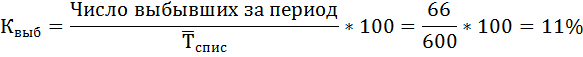  – среднесписочная численность работников предприятия.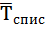 Коэффициент текучести кадров: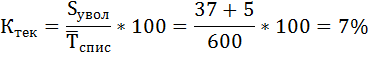 Sувол – число уволенных по собственному желанию и за нарушение трудовой дисциплины.Задача №1 Среднесписочная численность работников предприятия за год составила 600 чел.В течение годауволены по собственному желанию 37 чел.;уволены за нарушение трудовой дисциплины 5 чел.;ушли на пенсию 11 чел.;поступили в учебные заведения и призваны в Вооруженные Силы 13 чел.;переведены на другие должности и в другие подразделения предприятия 30 чел.Определите:1. Коэффициент выбытия (%);2. Коэффициент текучести кадров (%).Решение:Определим абсолютное число выбывших, а также относительные показатели в виде коэффициентов:Число выбывших за период = 37 + 5 + 11 + 13 = 66 чел.Коэффициент оборота по выбытию: – среднесписочная численность работников предприятия.Коэффициент текучести кадров:Sувол – число уволенных по собственному желанию и за нарушение трудовой дисциплины.5Критерии оценки:Критерии оценки:Максимальныйбалл – 55решение задачи верное и выбран рациональный путь решения.решение задачи верное и выбран рациональный путь решения.55решение задачи верное, но выбран нерациональный путь решения или есть один недочет. решение задачи верное, но выбран нерациональный путь решения или есть один недочет. 45ставится, если в работе не получен ответ и приведено неполное решение задачи, но используемые формулы и ход приведенной части решения верны.ставится, если в работе не получен ответ и приведено неполное решение задачи, но используемые формулы и ход приведенной части решения верны.35задача решена в основном верно, но допущена негрубая ошибка или два недочета, в работе получен неверный ответ, связанный с грубой ошибкой, отражающей непонимание участником олимпиады используемых законов и правил.задача решена в основном верно, но допущена негрубая ошибка или два недочета, в работе получен неверный ответ, связанный с грубой ошибкой, отражающей непонимание участником олимпиады используемых законов и правил.25приведен правильный ответ, но решение отсутствуетприведен правильный ответ, но решение отсутствует15не может выполнить поставленную задачуне может выполнить поставленную задачу06Задача №2. Создайте служебную записку о премировании работника.Время на выполнение задания – 20 мин.Образец.Руководителю (директору)предприятияот (должность)ФИО Служебная запискаПрошу поощрить, (должность ФИО) денежной премией в размере (сумма в руб.) за выполнение (вид работ) по итогам (года, квартала, периода).Задача №2. Создайте служебную записку о премировании работника.Время на выполнение задания – 20 мин.Образец.Руководителю (директору)предприятияот (должность)ФИО Служебная запискаПрошу поощрить, (должность ФИО) денежной премией в размере (сумма в руб.) за выполнение (вид работ) по итогам (года, квартала, периода).6Критерии оценокКритерии оценокМаксимальныйбалл – 56Наличие реквизитов:Наличие реквизитов:6- адресат- адресат0,26- Информация об авторе документа- Информация об авторе документа0,26- Наименование документа- Наименование документа0,26- Заголовок к тексту- Заголовок к тексту0,26- Дата документа- Дата документа0,26- Подпись и расшифровка подписи составителя документа- Подпись и расшифровка подписи составителя документа0,2Текст служебной запискиТекст служебной запискиСоблюдение структуры текста Соблюдение структуры текста 0,5- основание, - основание, 0,5- анализ ситуации, - анализ ситуации, 0,5- выводы и предложения- выводы и предложенияСодержательные требования к тексту Содержательные требования к тексту - точность, - точность, 0,5- логичность, - логичность, 0,5- аргументированность текста.- аргументированность текста.0,5Microsoft WordMicrosoft WordПрименение опции форматирования:Применение опции форматирования:Шрифт (Times New Roman)Шрифт (Times New Roman)0,1Размер шрифта (14)Размер шрифта (14)0,1Заглавные буквы в наименовании документаЗаглавные буквы в наименовании документа0,1Разреженный межсимвольный интервал в наименовании документаРазреженный межсимвольный интервал в наименовании документа0,1Отступы в абзацах (интервал 6 пт)Отступы в абзацах (интервал 6 пт)0,1Выравнивание текста по ширинеВыравнивание текста по ширине0,1Межстрочный интервал (1,5 пт)Межстрочный интервал (1,5 пт)0,1Поля документа (верхнее – 1,5см; нижнее – 2,0см; левое – 2,5см; правое – 1,5см.)Поля документа (верхнее – 1,5см; нижнее – 2,0см; левое – 2,5см; правое – 1,5см.)0,1№ п/п35.00.00 «Сельское, лесное и рыбное хозяйство»35.00.00 «Сельское, лесное и рыбное хозяйство»35.00.00 «Сельское, лесное и рыбное хозяйство»135.02.07 Механизация сельского хозяйства, Приказ № 456 от 7 мая 2014 г.2ОК 1. Понимать сущность и социальную значимость своей будущей профессии, проявлять к ней устойчивый интерес.ОК 2. Организовывать собственную деятельность, выбирать типовые методы и способы выполнения профессиональных задач, оценивать их эффективность и качество.ОК 3. Принимать решения в стандартных и нестандартных ситуациях и нести за них ответственность.ОК 4. Осуществлять поиск и использование информации, необходимой для эффективного выполнения профессиональных задач, профессионального и личностного развития.ОК 5. Использовать информационно-коммуникационные технологии в профессиональной деятельности.ОК 6. Работать в коллективе и в команде, эффективно общаться с коллегами, руководством, потребителями.ОК 7. Брать на себя ответственность за работу членов команды (подчиненных), за результат выполнения заданий.ОК 8. Самостоятельно определять задачи профессионального и личностного развития, заниматься самообразованием, осознанно планировать повышение квалификации.ОК 9. Ориентироваться в условиях частой смены технологий в профессиональной деятельности.ОК 1. Понимать сущность и социальную значимость своей будущей профессии, проявлять к ней устойчивый интерес.ОК 2. Организовывать собственную деятельность, выбирать типовые методы и способы выполнения профессиональных задач, оценивать их эффективность и качество.ОК 3. Принимать решения в стандартных и нестандартных ситуациях и нести за них ответственность.ОК 4. Осуществлять поиск и использование информации, необходимой для эффективного выполнения профессиональных задач, профессионального и личностного развития.ОК 5. Использовать информационно-коммуникационные технологии в профессиональной деятельности.ОК 6. Работать в коллективе и в команде, эффективно общаться с коллегами, руководством, потребителями.ОК 7. Брать на себя ответственность за работу членов команды (подчиненных), за результат выполнения заданий.ОК 8. Самостоятельно определять задачи профессионального и личностного развития, заниматься самообразованием, осознанно планировать повышение квалификации.ОК 9. Ориентироваться в условиях частой смены технологий в профессиональной деятельности.ОК 1. Понимать сущность и социальную значимость своей будущей профессии, проявлять к ней устойчивый интерес.ОК 2. Организовывать собственную деятельность, выбирать типовые методы и способы выполнения профессиональных задач, оценивать их эффективность и качество.ОК 3. Принимать решения в стандартных и нестандартных ситуациях и нести за них ответственность.ОК 4. Осуществлять поиск и использование информации, необходимой для эффективного выполнения профессиональных задач, профессионального и личностного развития.ОК 5. Использовать информационно-коммуникационные технологии в профессиональной деятельности.ОК 6. Работать в коллективе и в команде, эффективно общаться с коллегами, руководством, потребителями.ОК 7. Брать на себя ответственность за работу членов команды (подчиненных), за результат выполнения заданий.ОК 8. Самостоятельно определять задачи профессионального и личностного развития, заниматься самообразованием, осознанно планировать повышение квалификации.ОК 9. Ориентироваться в условиях частой смены технологий в профессиональной деятельности.ПК 2.1. Определять рациональный состав агрегатов и их эксплуатационные показатели ПК 2.2. Комплектовать машинно-тракторный агрегат.ПК 2.3. Проводить работы на машинно-тракторном агрегате.ПК 2.4. Выполнять механизированные сельскохозяйственные работыПК 2.4. Выполнять механизированные сельскохозяйственные работ3МДК 02.02. Технологии механизированных работ в растениеводстве4Операционная технология посева зерновых Операционная технология посева зерновых Максимальныйбалл – 355Задача № 1 1. Определить число оборотов опорно - приводного колеса при регулировке сеялки СЗ – 3,6У.G (норма высева) = 190 кг/гаDк (диаметр колеса) - 118 смkпр (коэффициент проскальзывания колеса) - 0,9g (масса навески) – 2,3 кгВремя выполнения задания – 30 минутДано:G = 190 кг/гаDк = 118 смkпр = 0,9g (масса навески) = 2,3 кгN - ?Решение задачи1.Зная норму высева семян и массу навески определяем площадь засеянную сеялкой СЗ – 3,6У:S = g × 10000/GS = 2,3×10000/190 = 121,05 м22. Зная ширину захвата сеялки СЗ – 3,6У и площадь засеянную сеялкой определяем путь пройденный сеялкой СЗ – 3,6У:Lc = S/3,6Lc = 121,05/3,6 = 33,6 м3. Зная диаметр опорно – приводного колеса определяем длину его окружности:Lк = 2пr Lк = 2×3,14 × 0,59 = 3,7 м4. Зная путь пройденной сеялкой и длину колеса определяем количество оборотов опорно – приводного колеса:N = Lc/Lк × kпрN = 33,6/3,7 × 0,9 = 10 м Ответ: число оборотов опорно - приводного колеса при регулировки сеялки СЗ – 3,6У - 10 м. Задача № 1 1. Определить число оборотов опорно - приводного колеса при регулировке сеялки СЗ – 3,6У.G (норма высева) = 190 кг/гаDк (диаметр колеса) - 118 смkпр (коэффициент проскальзывания колеса) - 0,9g (масса навески) – 2,3 кгВремя выполнения задания – 30 минутДано:G = 190 кг/гаDк = 118 смkпр = 0,9g (масса навески) = 2,3 кгN - ?Решение задачи1.Зная норму высева семян и массу навески определяем площадь засеянную сеялкой СЗ – 3,6У:S = g × 10000/GS = 2,3×10000/190 = 121,05 м22. Зная ширину захвата сеялки СЗ – 3,6У и площадь засеянную сеялкой определяем путь пройденный сеялкой СЗ – 3,6У:Lc = S/3,6Lc = 121,05/3,6 = 33,6 м3. Зная диаметр опорно – приводного колеса определяем длину его окружности:Lк = 2пr Lк = 2×3,14 × 0,59 = 3,7 м4. Зная путь пройденной сеялкой и длину колеса определяем количество оборотов опорно – приводного колеса:N = Lc/Lк × kпрN = 33,6/3,7 × 0,9 = 10 м Ответ: число оборотов опорно - приводного колеса при регулировки сеялки СЗ – 3,6У - 10 м. 5Критерии оценки:Критерии оценки:Максимальныйбалл – 205решение задачи верное и выбран рациональный путь решениярешение задачи верное и выбран рациональный путь решения205решение задачи верное, но допущена одна не грубая ошибка не повлиявшая на ответрешение задачи верное, но допущена одна не грубая ошибка не повлиявшая на ответ165задача решена в основном верно, но допущена негрубая ошибка повлиявшая на ответзадача решена в основном верно, но допущена негрубая ошибка повлиявшая на ответ125в работе получен неверный ответ, связанный с грубой ошибкой, отражающей непонимание участником олимпиады используемых законов и правилв работе получен неверный ответ, связанный с грубой ошибкой, отражающей непонимание участником олимпиады используемых законов и правил85записано дано, но решение отсутствуетзаписано дано, но решение отсутствует45не может выполнить поставленную задачуне может выполнить поставленную задачу05Задача № 2 Определить путь пройденной сеялкой СЗ – 3,6У, если: g (масса навески) = 4,5 кг Dк (диаметр колеса) = 118cм = 1,18 мG (норма высева) = 210кгkпр (коэффициент проскальзывания колеса) = 0,9Время на выполнение задания – 30 мин. Дано G=210кгg = 4,5 кг Dк= 118cм = 1,18 мkпр  = 0,9L =?Решение задачи1. Зная массу израсходованных семян и норму высева определяем площадь засеянной сеялкой:S = g × 10000/GS = 4,5 × 10000/210 = 214,3 м2. Определяем длину окружности опорно – приводного колеса сеялки СЗ – 3,6У:Lк = 2пr = пD = 3,14 × 1,18 = 3,7 м3. Зная площадь засеянной сеялкой СЗ – 3,6У и длину окружности опорно – приводного колеса с учётом kпр – коэффициента проскальзывания, определяем путь пройденной сеялкой.L = S/L × kпрL = 214,3/3,7 × 0,9 = 64.3мОтвет: путь пройденный сеялкой СЗ – 3,6У - 64.3мЗадача № 2 Определить путь пройденной сеялкой СЗ – 3,6У, если: g (масса навески) = 4,5 кг Dк (диаметр колеса) = 118cм = 1,18 мG (норма высева) = 210кгkпр (коэффициент проскальзывания колеса) = 0,9Время на выполнение задания – 30 мин. Дано G=210кгg = 4,5 кг Dк= 118cм = 1,18 мkпр  = 0,9L =?Решение задачи1. Зная массу израсходованных семян и норму высева определяем площадь засеянной сеялкой:S = g × 10000/GS = 4,5 × 10000/210 = 214,3 м2. Определяем длину окружности опорно – приводного колеса сеялки СЗ – 3,6У:Lк = 2пr = пD = 3,14 × 1,18 = 3,7 м3. Зная площадь засеянной сеялкой СЗ – 3,6У и длину окружности опорно – приводного колеса с учётом kпр – коэффициента проскальзывания, определяем путь пройденной сеялкой.L = S/L × kпрL = 214,3/3,7 × 0,9 = 64.3мОтвет: путь пройденный сеялкой СЗ – 3,6У - 64.3м5Критерии оценки:Критерии оценки:Максимальныйбалл – 155решение задачи верное и выбран рациональный путь решениярешение задачи верное и выбран рациональный путь решения155решение задачи верное, но допущена одна не грубая ошибка не повлиявшая на ответрешение задачи верное, но допущена одна не грубая ошибка не повлиявшая на ответ125задача решена в основном верно, но допущена негрубая ошибка повлиявшая на ответзадача решена в основном верно, но допущена негрубая ошибка повлиявшая на ответ95в работе получен неверный ответ, связанный с грубой ошибкой, отражающей непонимание участником олимпиады используемых законов и правилв работе получен неверный ответ, связанный с грубой ошибкой, отражающей непонимание участником олимпиады используемых законов и правил65записано дано, но решение отсутствует  записано дано, но решение отсутствует  35не может выполнить поставленную задачуне может выполнить поставленную задачу0№ п/пХарактеристики ФГОС СПОХарактеристики профессионального стандарта (при наличии)Характеристики профессионального стандарта (при наличии)135.02.07 Механизация сельского хозяйства, Приказ № 456 от 7 мая 2014 г.Профессиональный стандарт Специалист в области механизации сельского хозяйства, Приказ № 340 н от «21» мая 2014 г.Профессиональный стандарт Специалист в области механизации сельского хозяйства, Приказ № 340 н от «21» мая 2014 г.2ОК 1. Понимать сущность и социальную значимость своей будущей профессии, проявлять к ней устойчивый интерес.ОК 2. Организовывать собственную деятельность, выбирать типовые методы и способы выполнения профессиональных задач, оценивать их эффективность и качество.ОК 3. Принимать решения в стандартных и нестандартных ситуациях и нести за них ответственность.ОК 4. Осуществлять поиск и использование информации, необходимой для эффективного выполнения профессиональных задач, профессионального и личностного развития.ОК 5. Использовать информационно-коммуникационные технологии в профессиональной деятельности.ОК 6. Работать в коллективе и в команде, эффективно общаться с коллегами, руководством, потребителями.ОК 7. Брать на себя ответственность за работу членов команды (подчиненных), за результат выполнения заданий.ОК 8. Самостоятельно определять задачи профессионального и личностного развития, заниматься самообразованием, осознанно планировать повышение квалификации.ОК 9. Ориентироваться в условиях частой смены технологий в профессиональной деятельности.Указание на уровень квалификацииУказание на уровень квалификации3ПК 2.1. Определять рациональный состав агрегатов и их эксплуатационные показатели ПК 2.2. Комплектовать машинно-тракторный агрегат.ПК 2.3. Проводить работы на машинно-тракторном агрегате.ПК 2.4. Выполнять механизированные сельскохозяйственные работыПК 2.4. Выполнять механизированные сельскохозяйственные работНаименование проверяемой обобщенной трудовой функцииНаименование проверяемой обобщенной трудовой функции4ПМ 02. МДК 02.02 Технологии механизированных работ в растениеводствеПМ 02. МДК 02.02 Технологии механизированных работ в растениеводствеПМ 02. МДК 02.02 Технологии механизированных работ в растениеводстве5Подготовка сеялки СЗ - 3,6 У для посева семян пшеницы.Подготовка сеялки СЗ - 3,6 У для посева семян пшеницы.Максимальныйбалл – 35Задание 1. Практическое выполнение регулировки нормы высева семян ячменя на сеялки СЗ - 3,6 У. Правильность и последовательность выполнения регулировок при норме высева 200 кг/га.Подготовить сеялку к работе. Установить норму высева семян на сеялке по заданию. Определить техническое состояние сеялки. Участник должен выполнять и объяснять судьям:технические требования, предъявляемые к сеялки;подготовить и отрегулировать сеялку на заданную норму высева семян.Время выполнения задания – 60 мин.Задание 1. Практическое выполнение регулировки нормы высева семян ячменя на сеялки СЗ - 3,6 У. Правильность и последовательность выполнения регулировок при норме высева 200 кг/га.Подготовить сеялку к работе. Установить норму высева семян на сеялке по заданию. Определить техническое состояние сеялки. Участник должен выполнять и объяснять судьям:технические требования, предъявляемые к сеялки;подготовить и отрегулировать сеялку на заданную норму высева семян.Время выполнения задания – 60 мин.Критерии оценки:Критерии оценки:Максимальныйбалл – 15Критерии оценки:Критерии оценки:Штрафные баллы1. Выбор передаточного числа для заданной культуры1. Выбор передаточного числа для заданной культуры22. Засыпать семенной материал в ящики сеялки 2. Засыпать семенной материал в ящики сеялки 23. Поддомкратить сеялку с соответствующий стороны 3. Поддомкратить сеялку с соответствующий стороны 24. Подставить упоры под колесо и подставку под сеялку 4. Подставить упоры под колесо и подставку под сеялку 25. Подстелить брезент под сеялку5. Подстелить брезент под сеялку26. Отрегулировать норму высева семян на механизме регулировки6. Отрегулировать норму высева семян на механизме регулировки27. Отрегулировать соответствующий зазор (2 – 3мм) между клапаном и высевающей катушкой7. Отрегулировать соответствующий зазор (2 – 3мм) между клапаном и высевающей катушкой28. Сделать два оборота колеса для заполнения высевающих аппаратов8. Сделать два оборота колеса для заполнения высевающих аппаратов29. Убрать с брезента просыпавшиеся семена и сделать заданное количество оборотов колеса и собрать высеянный материал и взвесить9. Убрать с брезента просыпавшиеся семена и сделать заданное количество оборотов колеса и собрать высеянный материал и взвесить210. Произвести расчёт для контроля правильности регулировок нормы высева 10. Произвести расчёт для контроля правильности регулировок нормы высева 26Задание № 2. Составить технологическую карту на возделывание ярового ячменя (см. приложения 9 и 10).Время выполнения задания – 60 мин.Задание № 2. Составить технологическую карту на возделывание ярового ячменя (см. приложения 9 и 10).Время выполнения задания – 60 мин.Максимальныйбалл – 20Критерии оценки.Снятие штрафных баллов производится за нарушение правил выполнения задания и снимаются: если не указана операция -1 балл и если операция указана, а неправильно выбраны агротехнические сроки – 0,5 балла.Критерии оценки.Снятие штрафных баллов производится за нарушение правил выполнения задания и снимаются: если не указана операция -1 балл и если операция указана, а неправильно выбраны агротехнические сроки – 0,5 балла.Лущение стерниЛущение стерни1Вспашка зябиВспашка зяби1Боронование зябиБоронование зяби1Посев ярового ячменяПосев ярового ячменя1Подвоз семян Подвоз семян 1Подвоз удобренийПодвоз удобрений1Обработка гербицидамиОбработка гербицидами1Подвоз раствораПодвоз раствора1Обработка фунгицидамиОбработка фунгицидами1Подвоз раствораПодвоз раствора1Уборка ярового ячменя на зерноУборка ярового ячменя на зерно1Отвоз зернаОтвоз зерна1№п/пНомер участника, полученный при жеребьевкеОценка по каждому заданиюОценка по каждому заданиюОценка по каждому заданиюСуммарная оценка№п/пНомер участника, полученный при жеребьевкеТестированиеПеревод текста (сообщения)Организация работы коллективаСуммарная оценка№п/пНомер участника, полученный при жеребьевкеОценка за выполнение задач заданияОценка за выполнение задач заданияОценка за выполнение задач заданияСуммарная оценка в баллах№п/пНомер участника, полученный при жеребьевке123Суммарная оценка в баллах№п/пНомер участника, полученный при жеребьевкеОценка за выполнение заданий II уровняОценка за выполнение заданий II уровняСуммарная оценка№п/пНомер участника, полученный при жеребьевкеИнвариантная частьВариативная частьСуммарная оценка№п/пНомеручастника,полученный при жеребьевкеФамилия, имя, отчествоучастникаНаименованиеобразовательной организацииОценка результатов выполнения профессионального комплексного задания в баллахОценка результатов выполнения профессионального комплексного задания в баллахИтоговая оценка выполнения профессионального комплексного заданияЗанятоеместо (номинация)№п/пНомеручастника,полученный при жеребьевкеФамилия, имя, отчествоучастникаНаименованиеобразовательной организацииСуммарная оценка за выполнение заданий I уровняСуммарная оценка за выполнение заданий II уровняИтоговая оценка выполнения профессионального комплексного заданияЗанятоеместо (номинация)Председатель рабочей группы (руководитель организации – организатора олимпиады)подписьфамилия, инициалыПредседатель жюриподписьфамилия, инициалыЧлены жюри:подписьфамилия, инициалыподписьфамилия, инициалыподписьфамилия, инициалы1.Изменение размера шрифтаА.Вставка2.Изменение ориентации листаБ.Формулы3.Построение графикаВ.Главная4.Вычисление квадратного корня числаГ.Разметка страницы1.Какие части плуга являются рабочими.А.полевая доска2.2. Из каких сборочных единиц состоит корпус плугаБ.повышает устойчивость хода плуга 3.3. Укажите, какая сборочная единица основного корпуса плуга отсутствует у предплужника.В.корпус плуга, предплужник, дисковый нож, почвоуглубитель4.4. Назначение полевой доски Г.отвал, лемех, полевая доска1.Сертификат соответствияА.обозначение, служащее для информирования приобретателей о соответствии объекта сертификации требованиям системы добровольной сертификации или национальному стандарту.2.Декларация о соответствииБ.документ, удостоверяющий соответствие объекта требованиям технических регламентов, положениям стандартов, сводов правил или условиям договоров3.Знак соответствияВ.документ, удостоверяющий соответствие выпускаемой в обращение продукции требованиям технических регламентов4Знак обращения на рынкеГ.обозначение, служащее для информирования приобретателей о соответствии выпускаемой в обращение продукции требованиям технических регламентов.1.Вводный инструктажА.При назначении (смене) должности2.Первичный инструктажБ.1 раз, по приёме на работу3.Повторный инструктажВ.По необходимости (травма, введение новых стандартов, инструкций, нового оборудования)4.Внеплановый инструктажГ.2 раза в год (сентябрь, март)1ДисциплинарнаяАШтраф2МатериальнаяБЛишение свободы3АдминистративнаяВВозмещение ущерба4УголовнаяГВыговор1.Лущение жнивьяА.Применяется на вспаханных полях для разделки крупныхглыб, заделки глубоких борозд, выравнивания гребней и предварительно перед вспашкой для разрезания и разделки дернины многолетних трав. Как приём выполняет технологические операции: крошение, рыхление, перемешивание, подрезание сорняков, частичное оборачивание.2.Дискование Б.Выполняют на полях, которые освободились из-под зерновых культур, оставляющих на поле стерню или после других однолетних культур (просо, кукуруза, однолетние травы и т.п.). Приём решает важные задачи: подрезая сорняки, лишает вредные организмы источника пищи; заделывая семена сорняков в более влажный слой почвы, провоцирует их к прорастанию.3.КультивацияВ.Проводят на полях не позднее, чем на 2-3 день после посева культуры и при опасности сильного иссушения посевного слоя или чрезмерной рыхлости. Приём помимо уплотнения почвы, также рыхлит её, дробя влажные крупные комки, выравнивает поверхность, улучшает контакт семян с почвой и ускоряет их прорастание.4.БоронованиеГ.Приём предназначен для сплошной на глубину 5-12 см или междурядной до 16 см обработки почвы, при которой происходит крошение, рыхление, частичное перемешивание почвы и подрезание сорняков и прежде всего отпрысков не позднее фазы 3-4 листьев у розеток многолетних сорняков. Особенно необходим для сплошной обработки непосредственно перед посевом культуры.5.ПрикатываниеД.Приём поверхностной обработки почвы, который выполняют во всех системах обработки для рыхления, выравнивания верхнего слоя почвы, разрушения почвенной корки, уменьшения испарения влаги, уничтожения всходов сорняков.6.Шлейфование (волочение)Е.Применяют для выравнивания и поверхностного на 3-5 см рыхления почвы. Весной приём проводят на один-два дня раньше ранневесеннего боронования и особенно на почвах лёгких по механическому составу.1.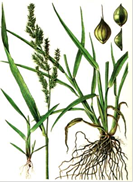 А.Ярутка полевая2.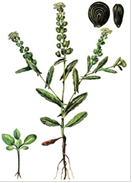 Б.Гулявник Лезеля3.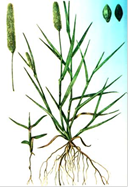 В.Щетинник зелёный 4.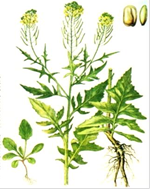 Г.Ежовник (куриное просо)1.ОмА.Сопротивление2.АмперБ.Напряжение3ВаттВ.Сила тока4.ВольтГ.Мощность1.ДиэлектрикА.Германий2.ПроводникБ.Минеральное масло3.ПолупроводникВ.Золото4.ПлазмаГ.Ионизованный газАНГЛИЙСКИЙ ЯЗЫКТекст. Russian agriculture(Демоверсия)The agriculture has been and remains a very important sector of Russian economy. Many our agriculture products are well known in other countries. Russia can cultivate practically all known farm crops due to various climatic parameters on its large territory. Our country cultivates different kinds of cereals (rye, oats, wheat, barley, maize, etc.), vegetables (potatoes, beets, carrots, tomatoes, onions, cucumbers, cabbage, etc.), fruits (apples, pears, plums, peaches, etc.) and very many kinds of berries.Animal breeding is a very important field of our agriculture. Cattle farming and poultry farming give us various kinds of meat (beef, lamb, pork, turkey, etc.), eggs and milk.There are many big agricultural enterprises and many small private farms in Russia. The number of these private farms tends to increase. These agricultural enterprises and farms use different kinds of agricultural machinery in their work. They use farm tractors, combines, trucks, seeders, ploughs etc. The modern agriculture in Russia has many critical problems. The deficit of agricultural machinery belongs to the most difficult problems. The condition of agricultural machinery in Russia is very poor and the high cost makes the rate of its replacement week and slow. But the citizens of Russia believe that the Russian agriculture will solve all existing problems in the future.Немецкий языкText. Die Landwirtschaft RusslandsDie Landwirtschaft war und es bleibt den sehr wichtigen Sektor der russischen Wirtschaft übrig. Viele Arten unserer landwirtschaftlichen Produktion wohlbekannt in anderen Ländern. Russland kann tatsächlich alle bekannten landwirtschaftlichen Kulturen dank den vielfältigen Klimabedingungen auf ihrem riesigen Territorium züchten. Unser Land züchtet verschiedene Sorten der Gräser (der Roggen, den Hafer, der Weizen, die Gerste, der Mais usw.), des Gemüses (die Kartoffeln, die Rübe, die Möhre, die Tomaten, der Krümmungen, die Gurken, der Kohl u.ä.), der Früchte (die Äpfel, die Birne, die Pflaume, die Pfirsiche usw.) und ist sehr viel es Sorten der Beeren.Die Viehzucht ist ein sehr wichtiges Gebiet unserer Landwirtschaft. Die Viehzucht und die Geflügelzucht geben uns verschiedene Sorten des Fleisches (den Rindfleisch, den Hammelfleisch, das Schweinefleisch, das Fleisch der Truthenne usw.), die Eier und die Milch.In Russland ist viel es grosse landwirtschaftlichen Unternehmen und viel kleinen privaten Farmen. Die Anzahl solcher privaten Farmen neigt zur Erhöhung. Diese landwirtschaftlichen Unternehmen und die Farmen verwenden verschiedene Arten der Landmaschinen in der Arbeit. Sie verwenden des Traktors, die Vollerntemaschinen, die Sämaschine, die Pflüge u.ä.Die moderne Landwirtschaft in Russland demonstriert viel ernst (kritisch) der Probleme. Das Defizit der Landtechnik verhält sich zu den kompliziertesten Problemen. Der Zustand der Landtechnik in Russland ist sehr kläglich, und der hohe Wert macht das Tempo ihres Ersatzes und der Erneuerung schwach und langsam. Aber die russischen Staatsbürger glauben daran, dass die russische Landwirtschaft in der Zukunft alle existierenden Probleme lösen wird.Вопросы к заданиюАнглийский язык1. What kinds of agricultural products does our country cultivate? 2. What kinds of agricultural machinery do agricultural enterprises use in their work?3. What does cattle farming and poultry farming give us?4. What are the critical problems of the modern agriculture in Russia? Немецкий язык1. Welche Arten der landwirtschaftlichen Produktion in unserem Land gepflegt werden?2. Was uns die Viehzucht und die Geflügelzucht gibt?3. Welche Arten der Landmaschinen in der Arbeit die landwirtschaftlichen Unternehmen verwenden?4. Welche kritische Probleme der modernen Landwirtschaft in Russland?№п.п.Наименование операцииОбъем работКалендарные срокиМарка тр-раМарка с/х машиныКол-во агрегатовНорма выработкиГа/сменуРасходГСМКг/гаРасходГсм наВесь объем(т)№п.п.Наименование операцииОбъем работКалендарные срокиМарка тр-раМарка с/х машиныКол-во агрегатовНорма выработки,га/сменуРасходГСМ,кг/гаРасходГСМ навесь объем, т1Лущение стерни100га15.07-16.07К-701БДТ-7148,64,80,482Вспашка зяби100га10.10-17.10К-701ПЛН-8-35117,615,721,573Боронование зяби100га05.04-07.04Т-150КСП-11У12БЗСС-1148,01,960,24Посев ярового ячменя100га20.04-25.04Т-150КСП-11А +3СЗП-3,6148,02,260,235Подвоз семян 16т20.04-25.04МТЗ-802ПТС-410,126Подвоз удобрений5т20.04-25.04МТЗ-802ПТС410,128Обработка гербицидами100га01.05-03.05МТЗ-82ОПШ-1500120,03,520,359Подвоз раствора1,5т01.05-03.05МТЗ-82ЗЖВ-3,210,3410Обработка фунгицидами100га01.06-05.06МТЗ-80ОПШ-150010,12Подвоз раствора1,5т01.06-05.06МТЗ-82ЗЖВ-3,211Уборка ярового ячменя на зерно100га05.09-14.09VECTOR112,08,650,8712Отвоз зерна250т05.09-14.09КАМАЗ0,36